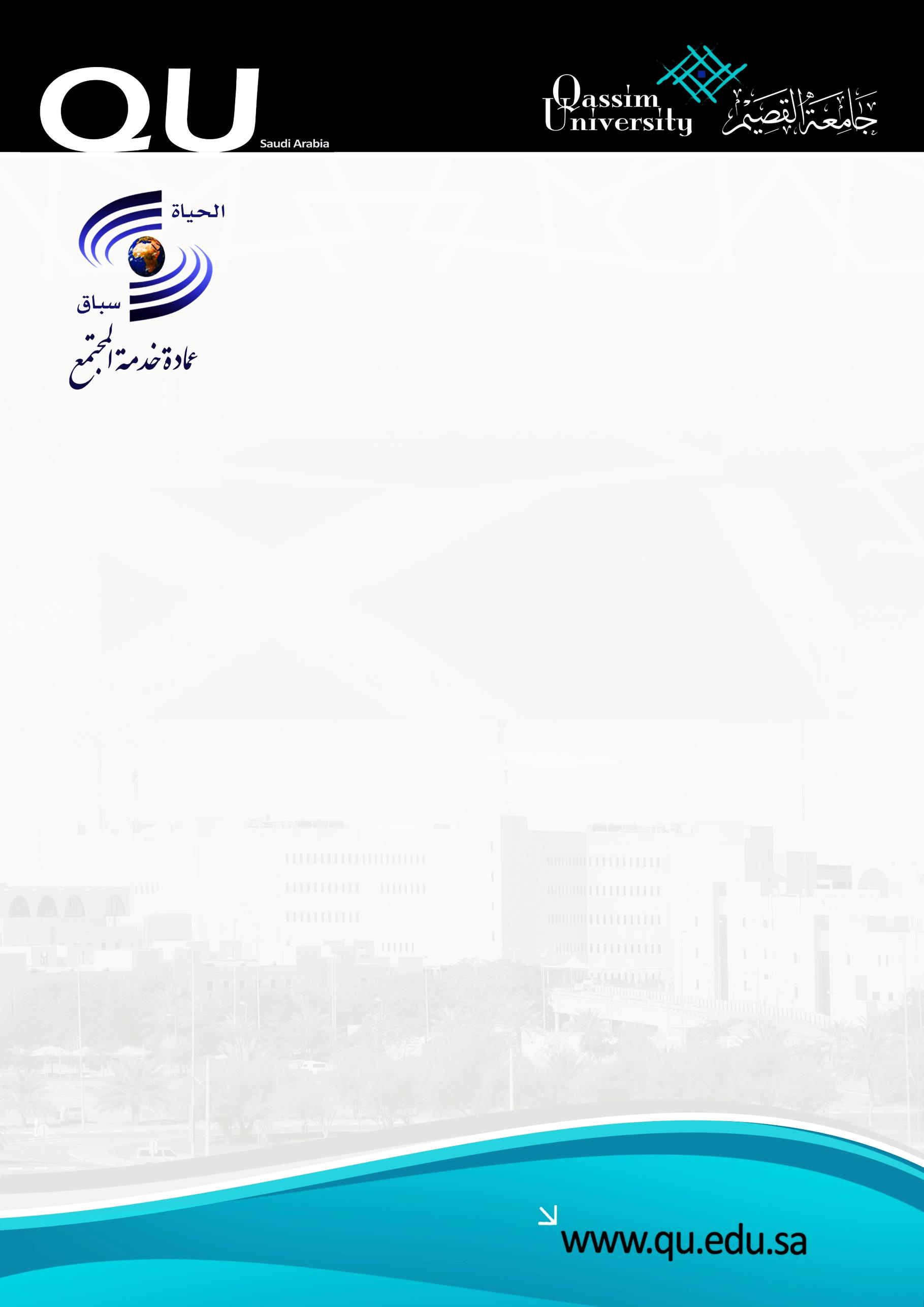 المعيار الأول - وجود وحدة تنظيمية لخدمة المجتمع في الكلية  (14 درجة )المعيار الأول - وجود وحدة تنظيمية لخدمة المجتمع في الكلية  (14 درجة )المعيار الأول - وجود وحدة تنظيمية لخدمة المجتمع في الكلية  (14 درجة )المعيار الأول - وجود وحدة تنظيمية لخدمة المجتمع في الكلية  (14 درجة )مالمؤشراتمتطلبات المؤشرالدرجة1قرار تشكيل الوحدةقرار تشكيل الوحدة موقع من صاحب الصلاحية أو قرار إعادة تشكيل الوحدة إن تم تحديثها أو دعمها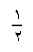 2وجود مقريكون المقر خاصاً بالوحدة ويحمل اسمها ويمكن إرفاق صور للمقر .3وجود خطة سنوية للوحدةترفق خطة البرامج المجتمعية السنوية لعام التقييم معتمدة من صاحب الصلاحية .34وجود دليل للوحدةوجود دليل للوحدة يتضمن رؤيتها ورسالتها وأهدافها والهيكل التنظيمي مع تحديد مهام أعضاء الوحدة وتعريف بأقسام الكلية 35وجود تقرير سنوي للوحدةوجود تقرير سنوي يشتمل وصف تفصيلي لكافة أنشطة الوحدة ونتائجها 26بيان إجمالي بأنشطة الوحدةبيان إجمالي في صورة جدول يتضمن ( أسماء البرامج - ساعات العمل في كل برنامج - عدد المستفيدين من كل برنامج - القسم المنفذ للبرنامج -  مجال البرنامج - موقع تنفيذ البرنامج ) على أن يتم تجميع إجمالي النتائج في نهاية الجدول37تقويم أنشطة الوحدةتقرير يتضمن نقاط القوة والضعف وتوصيات تحسين الخدمات والأنشطة المقدمة.2ملاحظات المعيار : يراعى عند إعداد دليل الوحدة استيفاء متطلبات المؤشر الخاصة به حيث أن لكل متطلب درجته الخاصة في التقييم. يراعى عند إعداد الخطة السنوية للبرامج أن تتضمن ما يلي : (أسماء البرامج / مجالات البرامج / الفئات المستهدفة / مواقع التنفيذ المقترحة / القسم المنفذ (اسم "المنفذ – المنفذين" ) / تاريخ التنفيذ المقترح ).ملاحظات المعيار : يراعى عند إعداد دليل الوحدة استيفاء متطلبات المؤشر الخاصة به حيث أن لكل متطلب درجته الخاصة في التقييم. يراعى عند إعداد الخطة السنوية للبرامج أن تتضمن ما يلي : (أسماء البرامج / مجالات البرامج / الفئات المستهدفة / مواقع التنفيذ المقترحة / القسم المنفذ (اسم "المنفذ – المنفذين" ) / تاريخ التنفيذ المقترح ).ملاحظات المعيار : يراعى عند إعداد دليل الوحدة استيفاء متطلبات المؤشر الخاصة به حيث أن لكل متطلب درجته الخاصة في التقييم. يراعى عند إعداد الخطة السنوية للبرامج أن تتضمن ما يلي : (أسماء البرامج / مجالات البرامج / الفئات المستهدفة / مواقع التنفيذ المقترحة / القسم المنفذ (اسم "المنفذ – المنفذين" ) / تاريخ التنفيذ المقترح ).ملاحظات المعيار : يراعى عند إعداد دليل الوحدة استيفاء متطلبات المؤشر الخاصة به حيث أن لكل متطلب درجته الخاصة في التقييم. يراعى عند إعداد الخطة السنوية للبرامج أن تتضمن ما يلي : (أسماء البرامج / مجالات البرامج / الفئات المستهدفة / مواقع التنفيذ المقترحة / القسم المنفذ (اسم "المنفذ – المنفذين" ) / تاريخ التنفيذ المقترح ).المعيار الثاني- البرامج التدريبية التي نفذتها الكلية لخدمة المجتمع ( 36 درجة )يقصد بالبرنامج التدريبي "الدورة" : يقصد به كل برنامج يهدف لإكساب وتنمية المعارف والمهارات المتعلقة بمجال ما ويتضمن الخلفيات النظرية للموضوع محل التدريب إلي جانب النواحي المهارية والعملية والتطبيقية ويزيد فيها الجانب المهاري والتطبيقي .المعيار الثاني- البرامج التدريبية التي نفذتها الكلية لخدمة المجتمع ( 36 درجة )يقصد بالبرنامج التدريبي "الدورة" : يقصد به كل برنامج يهدف لإكساب وتنمية المعارف والمهارات المتعلقة بمجال ما ويتضمن الخلفيات النظرية للموضوع محل التدريب إلي جانب النواحي المهارية والعملية والتطبيقية ويزيد فيها الجانب المهاري والتطبيقي .المعيار الثاني- البرامج التدريبية التي نفذتها الكلية لخدمة المجتمع ( 36 درجة )يقصد بالبرنامج التدريبي "الدورة" : يقصد به كل برنامج يهدف لإكساب وتنمية المعارف والمهارات المتعلقة بمجال ما ويتضمن الخلفيات النظرية للموضوع محل التدريب إلي جانب النواحي المهارية والعملية والتطبيقية ويزيد فيها الجانب المهاري والتطبيقي .المعيار الثاني- البرامج التدريبية التي نفذتها الكلية لخدمة المجتمع ( 36 درجة )يقصد بالبرنامج التدريبي "الدورة" : يقصد به كل برنامج يهدف لإكساب وتنمية المعارف والمهارات المتعلقة بمجال ما ويتضمن الخلفيات النظرية للموضوع محل التدريب إلي جانب النواحي المهارية والعملية والتطبيقية ويزيد فيها الجانب المهاري والتطبيقي .مالمؤشراتمتطلبات المؤشرالدرجة1عدد الدورات6 دورات تدريبية (درجة لكل دورة)62تنوع  مجالات الدوراتتغطية ثلاث مجالات على الأقل (درجة لكل مجال)33عدد المستفيدين120 متدربا كحد أدنى -  متوسط 20 متدرب في الدورة - درجة لكل 40 مستفيد 34عدد ساعات التدريب18 ساعة تدريبية كحد أدنى - متوسط 3 ساعات تدريب في الدورة - درجة لكل 6 ساعات 35تنوع مواقع التنفيذدرجة لكل تنوع36تنوع الشرائح المستهدفة ثلاث شرائح مجتمعية مختلفة (درجة لكل شريحة , ستعتمد الشرائح المستهدفة في نماذج الدعاية والإعلان)37نماذج الدعاية والإعلان صور للبنرات واللوحات الدعائية في مقر التنفيذ أو صور للخطابات المتبادلة مع الجهات المستفيدة (نصف درجة لكل دورة)38سجلات المستفيدين (معتمدة)سجلات معتمدة بالمستفيدين أو خطاب معتمد من الجهة المستفيدة بعدد المستفيدين (نصف درجة لكل دورة)39التوثيق الإلكتروني الدعاية والإعلان والأخبار المنشورة عن الدورة في موقع الكلية وحساباتها على مواقع التواصل (نص درجة لكل دورة)310تقرير معتمد يوثق الدورة المنفذ عنوان الدورة / مجال الدورة / محاور الدورة وأهدافها / بيانات منفذ الدورة / موقع تنفيذ الدورة / عدد ساعات التنفيذ / الشرائح المستهدفة في الدورة / تاريخ التنفيذ / توثيق مصور للدورة (درجة لكل دورة)6متطلبات توثيق المعيار الثاني- البرامج التدريبية التي نفذتها الكلية لخدمة المجتمعمتطلبات توثيق المعيار الثاني- البرامج التدريبية التي نفذتها الكلية لخدمة المجتمعمتطلبات توثيق المعيار الثاني- البرامج التدريبية التي نفذتها الكلية لخدمة المجتمعمتطلبات توثيق المعيار الثاني- البرامج التدريبية التي نفذتها الكلية لخدمة المجتمعمتطلبات توثيق المعيار الثاني- البرامج التدريبية التي نفذتها الكلية لخدمة المجتمعمتطلبات توثيق المعيار الثاني- البرامج التدريبية التي نفذتها الكلية لخدمة المجتمعمتطلبات توثيق المعيار الثاني- البرامج التدريبية التي نفذتها الكلية لخدمة المجتمعمتطلبات توثيق المعيار الثاني- البرامج التدريبية التي نفذتها الكلية لخدمة المجتمعمتطلبات توثيق المعيار الثاني- البرامج التدريبية التي نفذتها الكلية لخدمة المجتمعمعنوان الدورةمجال الدورةموقع تنفيذتاريخ التنفيذالشريحة المستفيدةعدد المستفيدينعدد الساعات التدريبيةعدد الساعات التدريبية123456المجموعالمجموعالمجموعالمجموعالمجموعالمجموعملاحظات المعيار -  يراعى وضع كل دورة بغلاف مستقل يحمل اسمها ويدرج تحتها ما يلي :نماذج الدعاية والإعلان (صور للبنرات واللوحات الدعائية معلقة في موقع التنفيذ أو صور للخطابات المتبادلة مع الجهات المستفيدة).سجلات معتمدة بالمستفيدين أو خطاب معتمد من الجهة المستفيدة بعدد المستفيدين .التوثيق الإلكتروني للدورة ويتضمن الدعاية والإعلان والأخبار المنشورة عن الدورة في موقع الكلية وحساباتها على مواقع التواصل أو المواقع الإخبارية المعتبرة ( يرفق سكرين شوت يوضح النشر الإلكتروني والموقع المنشور فيه , ولن يعتد بالحسابات الشخصية في مواقع التواصل الاجتماعي أو مواقع الجهات الأخرى )تقرير معتمد يوثق الدورة المنفذ بحيث يتضمن (عنوان الدورة / مجال الدورة / أهداف الدورة ومحاورها / بيانات منفذ البرنامج / مكان تنفيذ البرنامج / تاريخ التنفيذ / عدد ساعات التنفيذ / الشرائح المستهدفة للبرنامج / توثيق مصور لفعاليات البرنامج وفي حالة البرامج النسائية تصور لقطات للفعاليات بدون ظهور المشاركات ) ولن يعتد بالتقارير غير المعتمدة من صاحب الصلاحية أو غير مستوفية لمتطلبات المؤشر كافة ) ملاحظات المعيار -  يراعى وضع كل دورة بغلاف مستقل يحمل اسمها ويدرج تحتها ما يلي :نماذج الدعاية والإعلان (صور للبنرات واللوحات الدعائية معلقة في موقع التنفيذ أو صور للخطابات المتبادلة مع الجهات المستفيدة).سجلات معتمدة بالمستفيدين أو خطاب معتمد من الجهة المستفيدة بعدد المستفيدين .التوثيق الإلكتروني للدورة ويتضمن الدعاية والإعلان والأخبار المنشورة عن الدورة في موقع الكلية وحساباتها على مواقع التواصل أو المواقع الإخبارية المعتبرة ( يرفق سكرين شوت يوضح النشر الإلكتروني والموقع المنشور فيه , ولن يعتد بالحسابات الشخصية في مواقع التواصل الاجتماعي أو مواقع الجهات الأخرى )تقرير معتمد يوثق الدورة المنفذ بحيث يتضمن (عنوان الدورة / مجال الدورة / أهداف الدورة ومحاورها / بيانات منفذ البرنامج / مكان تنفيذ البرنامج / تاريخ التنفيذ / عدد ساعات التنفيذ / الشرائح المستهدفة للبرنامج / توثيق مصور لفعاليات البرنامج وفي حالة البرامج النسائية تصور لقطات للفعاليات بدون ظهور المشاركات ) ولن يعتد بالتقارير غير المعتمدة من صاحب الصلاحية أو غير مستوفية لمتطلبات المؤشر كافة ) ملاحظات المعيار -  يراعى وضع كل دورة بغلاف مستقل يحمل اسمها ويدرج تحتها ما يلي :نماذج الدعاية والإعلان (صور للبنرات واللوحات الدعائية معلقة في موقع التنفيذ أو صور للخطابات المتبادلة مع الجهات المستفيدة).سجلات معتمدة بالمستفيدين أو خطاب معتمد من الجهة المستفيدة بعدد المستفيدين .التوثيق الإلكتروني للدورة ويتضمن الدعاية والإعلان والأخبار المنشورة عن الدورة في موقع الكلية وحساباتها على مواقع التواصل أو المواقع الإخبارية المعتبرة ( يرفق سكرين شوت يوضح النشر الإلكتروني والموقع المنشور فيه , ولن يعتد بالحسابات الشخصية في مواقع التواصل الاجتماعي أو مواقع الجهات الأخرى )تقرير معتمد يوثق الدورة المنفذ بحيث يتضمن (عنوان الدورة / مجال الدورة / أهداف الدورة ومحاورها / بيانات منفذ البرنامج / مكان تنفيذ البرنامج / تاريخ التنفيذ / عدد ساعات التنفيذ / الشرائح المستهدفة للبرنامج / توثيق مصور لفعاليات البرنامج وفي حالة البرامج النسائية تصور لقطات للفعاليات بدون ظهور المشاركات ) ولن يعتد بالتقارير غير المعتمدة من صاحب الصلاحية أو غير مستوفية لمتطلبات المؤشر كافة ) ملاحظات المعيار -  يراعى وضع كل دورة بغلاف مستقل يحمل اسمها ويدرج تحتها ما يلي :نماذج الدعاية والإعلان (صور للبنرات واللوحات الدعائية معلقة في موقع التنفيذ أو صور للخطابات المتبادلة مع الجهات المستفيدة).سجلات معتمدة بالمستفيدين أو خطاب معتمد من الجهة المستفيدة بعدد المستفيدين .التوثيق الإلكتروني للدورة ويتضمن الدعاية والإعلان والأخبار المنشورة عن الدورة في موقع الكلية وحساباتها على مواقع التواصل أو المواقع الإخبارية المعتبرة ( يرفق سكرين شوت يوضح النشر الإلكتروني والموقع المنشور فيه , ولن يعتد بالحسابات الشخصية في مواقع التواصل الاجتماعي أو مواقع الجهات الأخرى )تقرير معتمد يوثق الدورة المنفذ بحيث يتضمن (عنوان الدورة / مجال الدورة / أهداف الدورة ومحاورها / بيانات منفذ البرنامج / مكان تنفيذ البرنامج / تاريخ التنفيذ / عدد ساعات التنفيذ / الشرائح المستهدفة للبرنامج / توثيق مصور لفعاليات البرنامج وفي حالة البرامج النسائية تصور لقطات للفعاليات بدون ظهور المشاركات ) ولن يعتد بالتقارير غير المعتمدة من صاحب الصلاحية أو غير مستوفية لمتطلبات المؤشر كافة ) ملاحظات المعيار -  يراعى وضع كل دورة بغلاف مستقل يحمل اسمها ويدرج تحتها ما يلي :نماذج الدعاية والإعلان (صور للبنرات واللوحات الدعائية معلقة في موقع التنفيذ أو صور للخطابات المتبادلة مع الجهات المستفيدة).سجلات معتمدة بالمستفيدين أو خطاب معتمد من الجهة المستفيدة بعدد المستفيدين .التوثيق الإلكتروني للدورة ويتضمن الدعاية والإعلان والأخبار المنشورة عن الدورة في موقع الكلية وحساباتها على مواقع التواصل أو المواقع الإخبارية المعتبرة ( يرفق سكرين شوت يوضح النشر الإلكتروني والموقع المنشور فيه , ولن يعتد بالحسابات الشخصية في مواقع التواصل الاجتماعي أو مواقع الجهات الأخرى )تقرير معتمد يوثق الدورة المنفذ بحيث يتضمن (عنوان الدورة / مجال الدورة / أهداف الدورة ومحاورها / بيانات منفذ البرنامج / مكان تنفيذ البرنامج / تاريخ التنفيذ / عدد ساعات التنفيذ / الشرائح المستهدفة للبرنامج / توثيق مصور لفعاليات البرنامج وفي حالة البرامج النسائية تصور لقطات للفعاليات بدون ظهور المشاركات ) ولن يعتد بالتقارير غير المعتمدة من صاحب الصلاحية أو غير مستوفية لمتطلبات المؤشر كافة ) ملاحظات المعيار -  يراعى وضع كل دورة بغلاف مستقل يحمل اسمها ويدرج تحتها ما يلي :نماذج الدعاية والإعلان (صور للبنرات واللوحات الدعائية معلقة في موقع التنفيذ أو صور للخطابات المتبادلة مع الجهات المستفيدة).سجلات معتمدة بالمستفيدين أو خطاب معتمد من الجهة المستفيدة بعدد المستفيدين .التوثيق الإلكتروني للدورة ويتضمن الدعاية والإعلان والأخبار المنشورة عن الدورة في موقع الكلية وحساباتها على مواقع التواصل أو المواقع الإخبارية المعتبرة ( يرفق سكرين شوت يوضح النشر الإلكتروني والموقع المنشور فيه , ولن يعتد بالحسابات الشخصية في مواقع التواصل الاجتماعي أو مواقع الجهات الأخرى )تقرير معتمد يوثق الدورة المنفذ بحيث يتضمن (عنوان الدورة / مجال الدورة / أهداف الدورة ومحاورها / بيانات منفذ البرنامج / مكان تنفيذ البرنامج / تاريخ التنفيذ / عدد ساعات التنفيذ / الشرائح المستهدفة للبرنامج / توثيق مصور لفعاليات البرنامج وفي حالة البرامج النسائية تصور لقطات للفعاليات بدون ظهور المشاركات ) ولن يعتد بالتقارير غير المعتمدة من صاحب الصلاحية أو غير مستوفية لمتطلبات المؤشر كافة ) ملاحظات المعيار -  يراعى وضع كل دورة بغلاف مستقل يحمل اسمها ويدرج تحتها ما يلي :نماذج الدعاية والإعلان (صور للبنرات واللوحات الدعائية معلقة في موقع التنفيذ أو صور للخطابات المتبادلة مع الجهات المستفيدة).سجلات معتمدة بالمستفيدين أو خطاب معتمد من الجهة المستفيدة بعدد المستفيدين .التوثيق الإلكتروني للدورة ويتضمن الدعاية والإعلان والأخبار المنشورة عن الدورة في موقع الكلية وحساباتها على مواقع التواصل أو المواقع الإخبارية المعتبرة ( يرفق سكرين شوت يوضح النشر الإلكتروني والموقع المنشور فيه , ولن يعتد بالحسابات الشخصية في مواقع التواصل الاجتماعي أو مواقع الجهات الأخرى )تقرير معتمد يوثق الدورة المنفذ بحيث يتضمن (عنوان الدورة / مجال الدورة / أهداف الدورة ومحاورها / بيانات منفذ البرنامج / مكان تنفيذ البرنامج / تاريخ التنفيذ / عدد ساعات التنفيذ / الشرائح المستهدفة للبرنامج / توثيق مصور لفعاليات البرنامج وفي حالة البرامج النسائية تصور لقطات للفعاليات بدون ظهور المشاركات ) ولن يعتد بالتقارير غير المعتمدة من صاحب الصلاحية أو غير مستوفية لمتطلبات المؤشر كافة ) ملاحظات المعيار -  يراعى وضع كل دورة بغلاف مستقل يحمل اسمها ويدرج تحتها ما يلي :نماذج الدعاية والإعلان (صور للبنرات واللوحات الدعائية معلقة في موقع التنفيذ أو صور للخطابات المتبادلة مع الجهات المستفيدة).سجلات معتمدة بالمستفيدين أو خطاب معتمد من الجهة المستفيدة بعدد المستفيدين .التوثيق الإلكتروني للدورة ويتضمن الدعاية والإعلان والأخبار المنشورة عن الدورة في موقع الكلية وحساباتها على مواقع التواصل أو المواقع الإخبارية المعتبرة ( يرفق سكرين شوت يوضح النشر الإلكتروني والموقع المنشور فيه , ولن يعتد بالحسابات الشخصية في مواقع التواصل الاجتماعي أو مواقع الجهات الأخرى )تقرير معتمد يوثق الدورة المنفذ بحيث يتضمن (عنوان الدورة / مجال الدورة / أهداف الدورة ومحاورها / بيانات منفذ البرنامج / مكان تنفيذ البرنامج / تاريخ التنفيذ / عدد ساعات التنفيذ / الشرائح المستهدفة للبرنامج / توثيق مصور لفعاليات البرنامج وفي حالة البرامج النسائية تصور لقطات للفعاليات بدون ظهور المشاركات ) ولن يعتد بالتقارير غير المعتمدة من صاحب الصلاحية أو غير مستوفية لمتطلبات المؤشر كافة ) ملاحظات المعيار -  يراعى وضع كل دورة بغلاف مستقل يحمل اسمها ويدرج تحتها ما يلي :نماذج الدعاية والإعلان (صور للبنرات واللوحات الدعائية معلقة في موقع التنفيذ أو صور للخطابات المتبادلة مع الجهات المستفيدة).سجلات معتمدة بالمستفيدين أو خطاب معتمد من الجهة المستفيدة بعدد المستفيدين .التوثيق الإلكتروني للدورة ويتضمن الدعاية والإعلان والأخبار المنشورة عن الدورة في موقع الكلية وحساباتها على مواقع التواصل أو المواقع الإخبارية المعتبرة ( يرفق سكرين شوت يوضح النشر الإلكتروني والموقع المنشور فيه , ولن يعتد بالحسابات الشخصية في مواقع التواصل الاجتماعي أو مواقع الجهات الأخرى )تقرير معتمد يوثق الدورة المنفذ بحيث يتضمن (عنوان الدورة / مجال الدورة / أهداف الدورة ومحاورها / بيانات منفذ البرنامج / مكان تنفيذ البرنامج / تاريخ التنفيذ / عدد ساعات التنفيذ / الشرائح المستهدفة للبرنامج / توثيق مصور لفعاليات البرنامج وفي حالة البرامج النسائية تصور لقطات للفعاليات بدون ظهور المشاركات ) ولن يعتد بالتقارير غير المعتمدة من صاحب الصلاحية أو غير مستوفية لمتطلبات المؤشر كافة ) المعيار الثالث - الحملات التوعوية أو القوافل التي نفذتها الكلية لخدمة المجتمع (30 درجة ) حملات التوعية أو القوافل : هي برامج تهدف لتوعية ونشر ثقافة متعلقة بمجال معين , أو تقديم خدمات فنية ومهنية متخصصة لفئات يصعب عليها تلقي تلك الخدمات لظروف طبيعية أو ثقافية .المعيار الثالث - الحملات التوعوية أو القوافل التي نفذتها الكلية لخدمة المجتمع (30 درجة ) حملات التوعية أو القوافل : هي برامج تهدف لتوعية ونشر ثقافة متعلقة بمجال معين , أو تقديم خدمات فنية ومهنية متخصصة لفئات يصعب عليها تلقي تلك الخدمات لظروف طبيعية أو ثقافية .المعيار الثالث - الحملات التوعوية أو القوافل التي نفذتها الكلية لخدمة المجتمع (30 درجة ) حملات التوعية أو القوافل : هي برامج تهدف لتوعية ونشر ثقافة متعلقة بمجال معين , أو تقديم خدمات فنية ومهنية متخصصة لفئات يصعب عليها تلقي تلك الخدمات لظروف طبيعية أو ثقافية .المعيار الثالث - الحملات التوعوية أو القوافل التي نفذتها الكلية لخدمة المجتمع (30 درجة ) حملات التوعية أو القوافل : هي برامج تهدف لتوعية ونشر ثقافة متعلقة بمجال معين , أو تقديم خدمات فنية ومهنية متخصصة لفئات يصعب عليها تلقي تلك الخدمات لظروف طبيعية أو ثقافية .مالمؤشراتمتطلبات المؤشرالدرجة1عدد الحملات أو القوافلثلاث حملات أو قوافل أو متنوع (درجة لكل حملة أو قافلة)32تنوع خدمات الحملة أو القافلةست خدمات عبر الثلاث حملات أو القوافل (نصف درجة لكل خدمة مقدمة داخل الحملة أو القافلة)33عدد المستفيدين 150 مستفيداً عبر الثلاث حملات أو القوافل (درجة لكل 50 مستفيداً)34عدد ساعات العمل12 ساعة عمل عبر الثلاث حملات أو القوافل (درجة لكل 4 ساعات عمل)35تنوع مواقع التنفيذدرجة لكل تنوع في الموقع بحسب طبيعة البرنامج36تنوع الشرائح المستهدفة ثلاث شرائح مجتمعية مختلفة (درجة لكل شريحة , ستعتمد الشرائح المستهدفة في نماذج الدعاية والإعلان)37نماذج الدعاية والإعلان صور للبنرات واللوحات الدعائية في مقر التنفيذ أو صور للخطابات المتبادلة مع الجهات المستفيدة38سجلات المستفيدين سجلات معتمدة بالمستفيدين أو خطاب معتمد من الجهة المستفيدة بعدد المستفيدين ( درجة لكل سجل معتمد)39التوثيق الإلكتروني الدعاية والإعلان والأخبار المنشورة عن البرنامج في موقع الكلية وحساباتها على مواقع التواصل (درجة لكل حملة أو قافلة)310تقرير معتمد يوثق البرنامج المنفذ تقرير معتمد يوثق البرنامج المنفذة بحيث يتضمن (عنوان البرنامج – مجال البرنامج - الخدمات المقدمة في البرنامج - أهداف -  ملخص نتائج البرنامج / بيانات منفذي البرنامج  / مكان تنفيذ البرنامج / عدد ساعات تنفيذ البرنامج / الشرائح المستهدفة / تاريخ تنفيذ البرنامج / توثيق مصور لأهم الفعاليات) (درجة لكل حملة أو قافلة)3متطلبات توثيق المعيار الثالث - الحملات التوعوية أو القوافل التي نفذتها الكلية لخدمة المجتمعمتطلبات توثيق المعيار الثالث - الحملات التوعوية أو القوافل التي نفذتها الكلية لخدمة المجتمعمتطلبات توثيق المعيار الثالث - الحملات التوعوية أو القوافل التي نفذتها الكلية لخدمة المجتمعمتطلبات توثيق المعيار الثالث - الحملات التوعوية أو القوافل التي نفذتها الكلية لخدمة المجتمعمتطلبات توثيق المعيار الثالث - الحملات التوعوية أو القوافل التي نفذتها الكلية لخدمة المجتمعمتطلبات توثيق المعيار الثالث - الحملات التوعوية أو القوافل التي نفذتها الكلية لخدمة المجتمعمتطلبات توثيق المعيار الثالث - الحملات التوعوية أو القوافل التي نفذتها الكلية لخدمة المجتمعمتطلبات توثيق المعيار الثالث - الحملات التوعوية أو القوافل التي نفذتها الكلية لخدمة المجتمعمعنوان الحملة التوعوية أو القوافلالخدمات المقدمةموقع التنفيذتاريخ التنفيذالشرائح المستهدفةعدد المستفيدينعدد ساعات العمل123المجموعالمجموعالمجموعالمجموعالمجموعالمجموعملاحظات المعيار -  يراعى وضع كل حملة / قافلة بغلاف مستقل يحمل اسمها ويدرج تحتها ما يلي :نماذج الدعاية والإعلان (صور للبنرات واللوحات الدعائية معلقة في موقع التنفيذ أو صور للخطابات المتبادلة مع الجهات المستفيدة).سجلات معتمدة بالمستفيدين أو خطاب معتمد من الجهة المستفيدة بعدد المستفيدين .التوثيق الإلكتروني للبرنامج ويتضمن الدعاية والإعلان والأخبار المنشورة عن البرنامج في موقع الكلية وحساباتها على مواقع التواصل أو المواقع الإخبارية المعتبرة ( يرفق سكرين شوت يوضح النشر الإلكتروني والموقع المنشور فيه , ولن يعتد بالحسابات الشخصية في مواقع التواصل الاجتماعي أو مواقع الجهات الأخرى )تقرير معتمد يوثق الحملة/القافلة المنفذ بحيث يتضمن (عنوان البرنامج – مجال البرنامج - الخدمات المقدمة في البرنامج - أهداف -  ملخص نتائج البرنامج / بيانات منفذي البرنامج  / مكان تنفيذ البرنامج / عدد ساعات تنفيذ البرنامج / الشرائح المستهدفة / تاريخ تنفيذ البرنامج / توثيق مصور لفعاليات البرنامج وفي حالة البرامج النسائية تصور لقطات للفعاليات بدون ظهور المشاركات) ولن يعتد بالتقارير غير المعتمدة من صاحب الصلاحية أو غير مستوفية لمتطلبات المؤشر كافة.في حالة البرامج العامة في المواقع المفتوحة يمكن اعتماد صورة لوحة لتوقيعات الزوار تحمل اسم البرنامج وتاريخ التنفيذ كبديل لسجلات المستفيدين أو أي بديل متاح كتطبيق استبانات مخصصة للبرنامج وتحمل اسمه .البرامج العامة في المواقع المفتوحة تكون لها شريحة موحدة هم زوار موقع الفعالية وكذلك بالنسبة للمدارس أو الجمعيات وغيرها من المؤسسات إلا إذا كانت هناك برامج موجهة لفئة خاصة داخل الفعالية (معلمين – طلاب مثلاً ).ملاحظات المعيار -  يراعى وضع كل حملة / قافلة بغلاف مستقل يحمل اسمها ويدرج تحتها ما يلي :نماذج الدعاية والإعلان (صور للبنرات واللوحات الدعائية معلقة في موقع التنفيذ أو صور للخطابات المتبادلة مع الجهات المستفيدة).سجلات معتمدة بالمستفيدين أو خطاب معتمد من الجهة المستفيدة بعدد المستفيدين .التوثيق الإلكتروني للبرنامج ويتضمن الدعاية والإعلان والأخبار المنشورة عن البرنامج في موقع الكلية وحساباتها على مواقع التواصل أو المواقع الإخبارية المعتبرة ( يرفق سكرين شوت يوضح النشر الإلكتروني والموقع المنشور فيه , ولن يعتد بالحسابات الشخصية في مواقع التواصل الاجتماعي أو مواقع الجهات الأخرى )تقرير معتمد يوثق الحملة/القافلة المنفذ بحيث يتضمن (عنوان البرنامج – مجال البرنامج - الخدمات المقدمة في البرنامج - أهداف -  ملخص نتائج البرنامج / بيانات منفذي البرنامج  / مكان تنفيذ البرنامج / عدد ساعات تنفيذ البرنامج / الشرائح المستهدفة / تاريخ تنفيذ البرنامج / توثيق مصور لفعاليات البرنامج وفي حالة البرامج النسائية تصور لقطات للفعاليات بدون ظهور المشاركات) ولن يعتد بالتقارير غير المعتمدة من صاحب الصلاحية أو غير مستوفية لمتطلبات المؤشر كافة.في حالة البرامج العامة في المواقع المفتوحة يمكن اعتماد صورة لوحة لتوقيعات الزوار تحمل اسم البرنامج وتاريخ التنفيذ كبديل لسجلات المستفيدين أو أي بديل متاح كتطبيق استبانات مخصصة للبرنامج وتحمل اسمه .البرامج العامة في المواقع المفتوحة تكون لها شريحة موحدة هم زوار موقع الفعالية وكذلك بالنسبة للمدارس أو الجمعيات وغيرها من المؤسسات إلا إذا كانت هناك برامج موجهة لفئة خاصة داخل الفعالية (معلمين – طلاب مثلاً ).ملاحظات المعيار -  يراعى وضع كل حملة / قافلة بغلاف مستقل يحمل اسمها ويدرج تحتها ما يلي :نماذج الدعاية والإعلان (صور للبنرات واللوحات الدعائية معلقة في موقع التنفيذ أو صور للخطابات المتبادلة مع الجهات المستفيدة).سجلات معتمدة بالمستفيدين أو خطاب معتمد من الجهة المستفيدة بعدد المستفيدين .التوثيق الإلكتروني للبرنامج ويتضمن الدعاية والإعلان والأخبار المنشورة عن البرنامج في موقع الكلية وحساباتها على مواقع التواصل أو المواقع الإخبارية المعتبرة ( يرفق سكرين شوت يوضح النشر الإلكتروني والموقع المنشور فيه , ولن يعتد بالحسابات الشخصية في مواقع التواصل الاجتماعي أو مواقع الجهات الأخرى )تقرير معتمد يوثق الحملة/القافلة المنفذ بحيث يتضمن (عنوان البرنامج – مجال البرنامج - الخدمات المقدمة في البرنامج - أهداف -  ملخص نتائج البرنامج / بيانات منفذي البرنامج  / مكان تنفيذ البرنامج / عدد ساعات تنفيذ البرنامج / الشرائح المستهدفة / تاريخ تنفيذ البرنامج / توثيق مصور لفعاليات البرنامج وفي حالة البرامج النسائية تصور لقطات للفعاليات بدون ظهور المشاركات) ولن يعتد بالتقارير غير المعتمدة من صاحب الصلاحية أو غير مستوفية لمتطلبات المؤشر كافة.في حالة البرامج العامة في المواقع المفتوحة يمكن اعتماد صورة لوحة لتوقيعات الزوار تحمل اسم البرنامج وتاريخ التنفيذ كبديل لسجلات المستفيدين أو أي بديل متاح كتطبيق استبانات مخصصة للبرنامج وتحمل اسمه .البرامج العامة في المواقع المفتوحة تكون لها شريحة موحدة هم زوار موقع الفعالية وكذلك بالنسبة للمدارس أو الجمعيات وغيرها من المؤسسات إلا إذا كانت هناك برامج موجهة لفئة خاصة داخل الفعالية (معلمين – طلاب مثلاً ).ملاحظات المعيار -  يراعى وضع كل حملة / قافلة بغلاف مستقل يحمل اسمها ويدرج تحتها ما يلي :نماذج الدعاية والإعلان (صور للبنرات واللوحات الدعائية معلقة في موقع التنفيذ أو صور للخطابات المتبادلة مع الجهات المستفيدة).سجلات معتمدة بالمستفيدين أو خطاب معتمد من الجهة المستفيدة بعدد المستفيدين .التوثيق الإلكتروني للبرنامج ويتضمن الدعاية والإعلان والأخبار المنشورة عن البرنامج في موقع الكلية وحساباتها على مواقع التواصل أو المواقع الإخبارية المعتبرة ( يرفق سكرين شوت يوضح النشر الإلكتروني والموقع المنشور فيه , ولن يعتد بالحسابات الشخصية في مواقع التواصل الاجتماعي أو مواقع الجهات الأخرى )تقرير معتمد يوثق الحملة/القافلة المنفذ بحيث يتضمن (عنوان البرنامج – مجال البرنامج - الخدمات المقدمة في البرنامج - أهداف -  ملخص نتائج البرنامج / بيانات منفذي البرنامج  / مكان تنفيذ البرنامج / عدد ساعات تنفيذ البرنامج / الشرائح المستهدفة / تاريخ تنفيذ البرنامج / توثيق مصور لفعاليات البرنامج وفي حالة البرامج النسائية تصور لقطات للفعاليات بدون ظهور المشاركات) ولن يعتد بالتقارير غير المعتمدة من صاحب الصلاحية أو غير مستوفية لمتطلبات المؤشر كافة.في حالة البرامج العامة في المواقع المفتوحة يمكن اعتماد صورة لوحة لتوقيعات الزوار تحمل اسم البرنامج وتاريخ التنفيذ كبديل لسجلات المستفيدين أو أي بديل متاح كتطبيق استبانات مخصصة للبرنامج وتحمل اسمه .البرامج العامة في المواقع المفتوحة تكون لها شريحة موحدة هم زوار موقع الفعالية وكذلك بالنسبة للمدارس أو الجمعيات وغيرها من المؤسسات إلا إذا كانت هناك برامج موجهة لفئة خاصة داخل الفعالية (معلمين – طلاب مثلاً ).ملاحظات المعيار -  يراعى وضع كل حملة / قافلة بغلاف مستقل يحمل اسمها ويدرج تحتها ما يلي :نماذج الدعاية والإعلان (صور للبنرات واللوحات الدعائية معلقة في موقع التنفيذ أو صور للخطابات المتبادلة مع الجهات المستفيدة).سجلات معتمدة بالمستفيدين أو خطاب معتمد من الجهة المستفيدة بعدد المستفيدين .التوثيق الإلكتروني للبرنامج ويتضمن الدعاية والإعلان والأخبار المنشورة عن البرنامج في موقع الكلية وحساباتها على مواقع التواصل أو المواقع الإخبارية المعتبرة ( يرفق سكرين شوت يوضح النشر الإلكتروني والموقع المنشور فيه , ولن يعتد بالحسابات الشخصية في مواقع التواصل الاجتماعي أو مواقع الجهات الأخرى )تقرير معتمد يوثق الحملة/القافلة المنفذ بحيث يتضمن (عنوان البرنامج – مجال البرنامج - الخدمات المقدمة في البرنامج - أهداف -  ملخص نتائج البرنامج / بيانات منفذي البرنامج  / مكان تنفيذ البرنامج / عدد ساعات تنفيذ البرنامج / الشرائح المستهدفة / تاريخ تنفيذ البرنامج / توثيق مصور لفعاليات البرنامج وفي حالة البرامج النسائية تصور لقطات للفعاليات بدون ظهور المشاركات) ولن يعتد بالتقارير غير المعتمدة من صاحب الصلاحية أو غير مستوفية لمتطلبات المؤشر كافة.في حالة البرامج العامة في المواقع المفتوحة يمكن اعتماد صورة لوحة لتوقيعات الزوار تحمل اسم البرنامج وتاريخ التنفيذ كبديل لسجلات المستفيدين أو أي بديل متاح كتطبيق استبانات مخصصة للبرنامج وتحمل اسمه .البرامج العامة في المواقع المفتوحة تكون لها شريحة موحدة هم زوار موقع الفعالية وكذلك بالنسبة للمدارس أو الجمعيات وغيرها من المؤسسات إلا إذا كانت هناك برامج موجهة لفئة خاصة داخل الفعالية (معلمين – طلاب مثلاً ).ملاحظات المعيار -  يراعى وضع كل حملة / قافلة بغلاف مستقل يحمل اسمها ويدرج تحتها ما يلي :نماذج الدعاية والإعلان (صور للبنرات واللوحات الدعائية معلقة في موقع التنفيذ أو صور للخطابات المتبادلة مع الجهات المستفيدة).سجلات معتمدة بالمستفيدين أو خطاب معتمد من الجهة المستفيدة بعدد المستفيدين .التوثيق الإلكتروني للبرنامج ويتضمن الدعاية والإعلان والأخبار المنشورة عن البرنامج في موقع الكلية وحساباتها على مواقع التواصل أو المواقع الإخبارية المعتبرة ( يرفق سكرين شوت يوضح النشر الإلكتروني والموقع المنشور فيه , ولن يعتد بالحسابات الشخصية في مواقع التواصل الاجتماعي أو مواقع الجهات الأخرى )تقرير معتمد يوثق الحملة/القافلة المنفذ بحيث يتضمن (عنوان البرنامج – مجال البرنامج - الخدمات المقدمة في البرنامج - أهداف -  ملخص نتائج البرنامج / بيانات منفذي البرنامج  / مكان تنفيذ البرنامج / عدد ساعات تنفيذ البرنامج / الشرائح المستهدفة / تاريخ تنفيذ البرنامج / توثيق مصور لفعاليات البرنامج وفي حالة البرامج النسائية تصور لقطات للفعاليات بدون ظهور المشاركات) ولن يعتد بالتقارير غير المعتمدة من صاحب الصلاحية أو غير مستوفية لمتطلبات المؤشر كافة.في حالة البرامج العامة في المواقع المفتوحة يمكن اعتماد صورة لوحة لتوقيعات الزوار تحمل اسم البرنامج وتاريخ التنفيذ كبديل لسجلات المستفيدين أو أي بديل متاح كتطبيق استبانات مخصصة للبرنامج وتحمل اسمه .البرامج العامة في المواقع المفتوحة تكون لها شريحة موحدة هم زوار موقع الفعالية وكذلك بالنسبة للمدارس أو الجمعيات وغيرها من المؤسسات إلا إذا كانت هناك برامج موجهة لفئة خاصة داخل الفعالية (معلمين – طلاب مثلاً ).ملاحظات المعيار -  يراعى وضع كل حملة / قافلة بغلاف مستقل يحمل اسمها ويدرج تحتها ما يلي :نماذج الدعاية والإعلان (صور للبنرات واللوحات الدعائية معلقة في موقع التنفيذ أو صور للخطابات المتبادلة مع الجهات المستفيدة).سجلات معتمدة بالمستفيدين أو خطاب معتمد من الجهة المستفيدة بعدد المستفيدين .التوثيق الإلكتروني للبرنامج ويتضمن الدعاية والإعلان والأخبار المنشورة عن البرنامج في موقع الكلية وحساباتها على مواقع التواصل أو المواقع الإخبارية المعتبرة ( يرفق سكرين شوت يوضح النشر الإلكتروني والموقع المنشور فيه , ولن يعتد بالحسابات الشخصية في مواقع التواصل الاجتماعي أو مواقع الجهات الأخرى )تقرير معتمد يوثق الحملة/القافلة المنفذ بحيث يتضمن (عنوان البرنامج – مجال البرنامج - الخدمات المقدمة في البرنامج - أهداف -  ملخص نتائج البرنامج / بيانات منفذي البرنامج  / مكان تنفيذ البرنامج / عدد ساعات تنفيذ البرنامج / الشرائح المستهدفة / تاريخ تنفيذ البرنامج / توثيق مصور لفعاليات البرنامج وفي حالة البرامج النسائية تصور لقطات للفعاليات بدون ظهور المشاركات) ولن يعتد بالتقارير غير المعتمدة من صاحب الصلاحية أو غير مستوفية لمتطلبات المؤشر كافة.في حالة البرامج العامة في المواقع المفتوحة يمكن اعتماد صورة لوحة لتوقيعات الزوار تحمل اسم البرنامج وتاريخ التنفيذ كبديل لسجلات المستفيدين أو أي بديل متاح كتطبيق استبانات مخصصة للبرنامج وتحمل اسمه .البرامج العامة في المواقع المفتوحة تكون لها شريحة موحدة هم زوار موقع الفعالية وكذلك بالنسبة للمدارس أو الجمعيات وغيرها من المؤسسات إلا إذا كانت هناك برامج موجهة لفئة خاصة داخل الفعالية (معلمين – طلاب مثلاً ).ملاحظات المعيار -  يراعى وضع كل حملة / قافلة بغلاف مستقل يحمل اسمها ويدرج تحتها ما يلي :نماذج الدعاية والإعلان (صور للبنرات واللوحات الدعائية معلقة في موقع التنفيذ أو صور للخطابات المتبادلة مع الجهات المستفيدة).سجلات معتمدة بالمستفيدين أو خطاب معتمد من الجهة المستفيدة بعدد المستفيدين .التوثيق الإلكتروني للبرنامج ويتضمن الدعاية والإعلان والأخبار المنشورة عن البرنامج في موقع الكلية وحساباتها على مواقع التواصل أو المواقع الإخبارية المعتبرة ( يرفق سكرين شوت يوضح النشر الإلكتروني والموقع المنشور فيه , ولن يعتد بالحسابات الشخصية في مواقع التواصل الاجتماعي أو مواقع الجهات الأخرى )تقرير معتمد يوثق الحملة/القافلة المنفذ بحيث يتضمن (عنوان البرنامج – مجال البرنامج - الخدمات المقدمة في البرنامج - أهداف -  ملخص نتائج البرنامج / بيانات منفذي البرنامج  / مكان تنفيذ البرنامج / عدد ساعات تنفيذ البرنامج / الشرائح المستهدفة / تاريخ تنفيذ البرنامج / توثيق مصور لفعاليات البرنامج وفي حالة البرامج النسائية تصور لقطات للفعاليات بدون ظهور المشاركات) ولن يعتد بالتقارير غير المعتمدة من صاحب الصلاحية أو غير مستوفية لمتطلبات المؤشر كافة.في حالة البرامج العامة في المواقع المفتوحة يمكن اعتماد صورة لوحة لتوقيعات الزوار تحمل اسم البرنامج وتاريخ التنفيذ كبديل لسجلات المستفيدين أو أي بديل متاح كتطبيق استبانات مخصصة للبرنامج وتحمل اسمه .البرامج العامة في المواقع المفتوحة تكون لها شريحة موحدة هم زوار موقع الفعالية وكذلك بالنسبة للمدارس أو الجمعيات وغيرها من المؤسسات إلا إذا كانت هناك برامج موجهة لفئة خاصة داخل الفعالية (معلمين – طلاب مثلاً ).المعيار الرابع - عقد الندوات أو ورش العمل المقدمة لخدمة المجتمع (30 درجة ) الندوة : نشاط جمعي هادف ومخطط له يتولى فيه عدد من المختصين أو الخبراء (ثلاثة إلى خمسة) عرض الجوانب المختلفة لمشكلة أو موضوع محدد يعبّرون عن وجهة نظرهم ، ويتبع العرض نقاش هادف حول ما تم عرضه من أفكار و آراء، ثم يمنحوا الجمهور فرصةً للنّقاش .ورشة العمل : طريقة عملية في ( التدريب / أو استمطار الأفكار ) تتطلّب مستوى عالي من التنظيم ، تقوم على أشكال متنوّعة ومتسلسلة من وضعيّات العمل المطلوبة من المشاركين : فردياً و جماعياً , ويستخدم فيها أساليب متنوعة من أساليب العرض في وقت واحد منها : المحاضرة والمناقشة والتجريب والتطبيق والتحليل والاستنتاج .المعيار الرابع - عقد الندوات أو ورش العمل المقدمة لخدمة المجتمع (30 درجة ) الندوة : نشاط جمعي هادف ومخطط له يتولى فيه عدد من المختصين أو الخبراء (ثلاثة إلى خمسة) عرض الجوانب المختلفة لمشكلة أو موضوع محدد يعبّرون عن وجهة نظرهم ، ويتبع العرض نقاش هادف حول ما تم عرضه من أفكار و آراء، ثم يمنحوا الجمهور فرصةً للنّقاش .ورشة العمل : طريقة عملية في ( التدريب / أو استمطار الأفكار ) تتطلّب مستوى عالي من التنظيم ، تقوم على أشكال متنوّعة ومتسلسلة من وضعيّات العمل المطلوبة من المشاركين : فردياً و جماعياً , ويستخدم فيها أساليب متنوعة من أساليب العرض في وقت واحد منها : المحاضرة والمناقشة والتجريب والتطبيق والتحليل والاستنتاج .المعيار الرابع - عقد الندوات أو ورش العمل المقدمة لخدمة المجتمع (30 درجة ) الندوة : نشاط جمعي هادف ومخطط له يتولى فيه عدد من المختصين أو الخبراء (ثلاثة إلى خمسة) عرض الجوانب المختلفة لمشكلة أو موضوع محدد يعبّرون عن وجهة نظرهم ، ويتبع العرض نقاش هادف حول ما تم عرضه من أفكار و آراء، ثم يمنحوا الجمهور فرصةً للنّقاش .ورشة العمل : طريقة عملية في ( التدريب / أو استمطار الأفكار ) تتطلّب مستوى عالي من التنظيم ، تقوم على أشكال متنوّعة ومتسلسلة من وضعيّات العمل المطلوبة من المشاركين : فردياً و جماعياً , ويستخدم فيها أساليب متنوعة من أساليب العرض في وقت واحد منها : المحاضرة والمناقشة والتجريب والتطبيق والتحليل والاستنتاج .المعيار الرابع - عقد الندوات أو ورش العمل المقدمة لخدمة المجتمع (30 درجة ) الندوة : نشاط جمعي هادف ومخطط له يتولى فيه عدد من المختصين أو الخبراء (ثلاثة إلى خمسة) عرض الجوانب المختلفة لمشكلة أو موضوع محدد يعبّرون عن وجهة نظرهم ، ويتبع العرض نقاش هادف حول ما تم عرضه من أفكار و آراء، ثم يمنحوا الجمهور فرصةً للنّقاش .ورشة العمل : طريقة عملية في ( التدريب / أو استمطار الأفكار ) تتطلّب مستوى عالي من التنظيم ، تقوم على أشكال متنوّعة ومتسلسلة من وضعيّات العمل المطلوبة من المشاركين : فردياً و جماعياً , ويستخدم فيها أساليب متنوعة من أساليب العرض في وقت واحد منها : المحاضرة والمناقشة والتجريب والتطبيق والتحليل والاستنتاج .مالمؤشراتمتطلبات المؤشرالدرجة1عدد البرامجإقامة ثلاث ندوات أو ورش عمل أو مشترك ( درجة بكل برنامج )32مدى علاقة البرنامج بالمجتمعتحدد الكلية مدى علاقة موضوع البرنامج بالمجتمع من حيث (ارتباط الموضع بالمجتمع / تمثيل الميزة النسبية للكلية) 33عدد المستفيديندرجة لكل 25 مستفيداً34عدد ساعات العمل9 ساعات عمل عبر البرامج الثلاثة (درجة لكل ثلاث ساعات عمل)35تنوع موقع التنفيذدرجة لكل تنوع في الموقع بحسب البرنامج36تنوع الشرائح المستهدفة ثلاث شرائح مجتمعية مختلفة (درجة لكل شريحة , ستعتمد الشرائح المستهدفة في نماذج الدعاية والإعلان)37نماذج الدعاية والإعلان صور للبنرات واللوحات الدعائية في مقر التنفيذ أو صور للخطابات المتبادلة مع الجهات المستفيدة (درجة لكل برنامج)38سجلات المستفيدينسجلات معتمدة بالمستفيدين أو خطاب معتمد من الجهة المستفيدة بعدد المستفيدين ( درجة لكل سجل معتمد)39التوثيق الإلكتروني الدعاية والإعلان والأخبار المنشورة عن البرنامج في موقع الكلية وحساباتها على مواقع التواصل ( درجة لكل برنامج)310تقرير معتمد يوثق البرنامج المنفذ عنوان البرنامج / مجال البرنامج / محاور البرنامج وأهدافه / بيانات منفذي البرنامج / مكان تنفيذ البرنامج / تاريخ تنفيذ البرنامج / عدد ساعات التنفيذ / الشرائح المستهدفة للبرنامج / توثيق مصور للبرنامج ) (درجة لكل تقرير)3متطلبات توثيق المعيار الرابع - عقد الندوات أو ورش العمل المقدمة لخدمة المجتمع متطلبات توثيق المعيار الرابع - عقد الندوات أو ورش العمل المقدمة لخدمة المجتمع متطلبات توثيق المعيار الرابع - عقد الندوات أو ورش العمل المقدمة لخدمة المجتمع متطلبات توثيق المعيار الرابع - عقد الندوات أو ورش العمل المقدمة لخدمة المجتمع متطلبات توثيق المعيار الرابع - عقد الندوات أو ورش العمل المقدمة لخدمة المجتمع متطلبات توثيق المعيار الرابع - عقد الندوات أو ورش العمل المقدمة لخدمة المجتمع متطلبات توثيق المعيار الرابع - عقد الندوات أو ورش العمل المقدمة لخدمة المجتمع متطلبات توثيق المعيار الرابع - عقد الندوات أو ورش العمل المقدمة لخدمة المجتمع متطلبات توثيق المعيار الرابع - عقد الندوات أو ورش العمل المقدمة لخدمة المجتمع متطلبات توثيق المعيار الرابع - عقد الندوات أو ورش العمل المقدمة لخدمة المجتمع معنوان البرنامجنوع البرنامج(ندوة-ورشة)ارتباط البرنامج بالمجتمع(قوي-متوسط-ضعيف)تمثيل الميزة النسبية (قوي-متوسط-ضعيف)موقع التنفيذتاريخ التنفيذالشرائح المستهدفةعدد المستفيدينعدد ساعات العمل123المجموعالمجموعالمجموعالمجموعالمجموعالمجموعالمجموعالمجموعملاحظات المعيار -  يراعى وضع كل (ندوة/ورشة) بغلاف مستقل يحمل اسمها ويدرج تحتها ما يلي :نماذج الدعاية والإعلان صور للبنرات واللوحات الدعائية معلقة في موقع التنفيذ أو صور للخطابات المتبادلة مع الجهات المستفيدة.سجلات المستفيدين (معتمدة) .التوثيق الإلكتروني للبرنامج ويتضمن الدعاية والإعلان والأخبار المنشورة عن البرنامج في موقع الكلية وحساباتها على مواقع التواصل أو المواقع الإخبارية المعتبرة ( يرفق سكرين شوت يوضح النشر الإلكتروني والموقع المنشور فيه , ولن يعتد بالحسابات الشخصية في مواقع التواصل الاجتماعي أو مواقع الجهات الأخرى )تقرير معتمد يوثق الندوة/الورشة المنفذة بحيث يتضمن (عنوان البرنامج – مجال البرنامج - محاور البرنامج وأهدافه / بيانات منفذي البرنامج / مكان تنفيذ البرنامج / تاريخ التنفيذ/ عدد ساعات التنفيذ / الشرائح المستهدفة / توثيق مصور لفعاليات البرنامج وفي حالة البرامج النسائية تصور لقطات للفعاليات بدون ظهور المشاركات) ولن يعتد بالتقارير غير المعتمدة من صاحب الصلاحية أو غير مستوفية لمتطلبات المؤشر كافة.ملاحظات المعيار -  يراعى وضع كل (ندوة/ورشة) بغلاف مستقل يحمل اسمها ويدرج تحتها ما يلي :نماذج الدعاية والإعلان صور للبنرات واللوحات الدعائية معلقة في موقع التنفيذ أو صور للخطابات المتبادلة مع الجهات المستفيدة.سجلات المستفيدين (معتمدة) .التوثيق الإلكتروني للبرنامج ويتضمن الدعاية والإعلان والأخبار المنشورة عن البرنامج في موقع الكلية وحساباتها على مواقع التواصل أو المواقع الإخبارية المعتبرة ( يرفق سكرين شوت يوضح النشر الإلكتروني والموقع المنشور فيه , ولن يعتد بالحسابات الشخصية في مواقع التواصل الاجتماعي أو مواقع الجهات الأخرى )تقرير معتمد يوثق الندوة/الورشة المنفذة بحيث يتضمن (عنوان البرنامج – مجال البرنامج - محاور البرنامج وأهدافه / بيانات منفذي البرنامج / مكان تنفيذ البرنامج / تاريخ التنفيذ/ عدد ساعات التنفيذ / الشرائح المستهدفة / توثيق مصور لفعاليات البرنامج وفي حالة البرامج النسائية تصور لقطات للفعاليات بدون ظهور المشاركات) ولن يعتد بالتقارير غير المعتمدة من صاحب الصلاحية أو غير مستوفية لمتطلبات المؤشر كافة.ملاحظات المعيار -  يراعى وضع كل (ندوة/ورشة) بغلاف مستقل يحمل اسمها ويدرج تحتها ما يلي :نماذج الدعاية والإعلان صور للبنرات واللوحات الدعائية معلقة في موقع التنفيذ أو صور للخطابات المتبادلة مع الجهات المستفيدة.سجلات المستفيدين (معتمدة) .التوثيق الإلكتروني للبرنامج ويتضمن الدعاية والإعلان والأخبار المنشورة عن البرنامج في موقع الكلية وحساباتها على مواقع التواصل أو المواقع الإخبارية المعتبرة ( يرفق سكرين شوت يوضح النشر الإلكتروني والموقع المنشور فيه , ولن يعتد بالحسابات الشخصية في مواقع التواصل الاجتماعي أو مواقع الجهات الأخرى )تقرير معتمد يوثق الندوة/الورشة المنفذة بحيث يتضمن (عنوان البرنامج – مجال البرنامج - محاور البرنامج وأهدافه / بيانات منفذي البرنامج / مكان تنفيذ البرنامج / تاريخ التنفيذ/ عدد ساعات التنفيذ / الشرائح المستهدفة / توثيق مصور لفعاليات البرنامج وفي حالة البرامج النسائية تصور لقطات للفعاليات بدون ظهور المشاركات) ولن يعتد بالتقارير غير المعتمدة من صاحب الصلاحية أو غير مستوفية لمتطلبات المؤشر كافة.ملاحظات المعيار -  يراعى وضع كل (ندوة/ورشة) بغلاف مستقل يحمل اسمها ويدرج تحتها ما يلي :نماذج الدعاية والإعلان صور للبنرات واللوحات الدعائية معلقة في موقع التنفيذ أو صور للخطابات المتبادلة مع الجهات المستفيدة.سجلات المستفيدين (معتمدة) .التوثيق الإلكتروني للبرنامج ويتضمن الدعاية والإعلان والأخبار المنشورة عن البرنامج في موقع الكلية وحساباتها على مواقع التواصل أو المواقع الإخبارية المعتبرة ( يرفق سكرين شوت يوضح النشر الإلكتروني والموقع المنشور فيه , ولن يعتد بالحسابات الشخصية في مواقع التواصل الاجتماعي أو مواقع الجهات الأخرى )تقرير معتمد يوثق الندوة/الورشة المنفذة بحيث يتضمن (عنوان البرنامج – مجال البرنامج - محاور البرنامج وأهدافه / بيانات منفذي البرنامج / مكان تنفيذ البرنامج / تاريخ التنفيذ/ عدد ساعات التنفيذ / الشرائح المستهدفة / توثيق مصور لفعاليات البرنامج وفي حالة البرامج النسائية تصور لقطات للفعاليات بدون ظهور المشاركات) ولن يعتد بالتقارير غير المعتمدة من صاحب الصلاحية أو غير مستوفية لمتطلبات المؤشر كافة.ملاحظات المعيار -  يراعى وضع كل (ندوة/ورشة) بغلاف مستقل يحمل اسمها ويدرج تحتها ما يلي :نماذج الدعاية والإعلان صور للبنرات واللوحات الدعائية معلقة في موقع التنفيذ أو صور للخطابات المتبادلة مع الجهات المستفيدة.سجلات المستفيدين (معتمدة) .التوثيق الإلكتروني للبرنامج ويتضمن الدعاية والإعلان والأخبار المنشورة عن البرنامج في موقع الكلية وحساباتها على مواقع التواصل أو المواقع الإخبارية المعتبرة ( يرفق سكرين شوت يوضح النشر الإلكتروني والموقع المنشور فيه , ولن يعتد بالحسابات الشخصية في مواقع التواصل الاجتماعي أو مواقع الجهات الأخرى )تقرير معتمد يوثق الندوة/الورشة المنفذة بحيث يتضمن (عنوان البرنامج – مجال البرنامج - محاور البرنامج وأهدافه / بيانات منفذي البرنامج / مكان تنفيذ البرنامج / تاريخ التنفيذ/ عدد ساعات التنفيذ / الشرائح المستهدفة / توثيق مصور لفعاليات البرنامج وفي حالة البرامج النسائية تصور لقطات للفعاليات بدون ظهور المشاركات) ولن يعتد بالتقارير غير المعتمدة من صاحب الصلاحية أو غير مستوفية لمتطلبات المؤشر كافة.ملاحظات المعيار -  يراعى وضع كل (ندوة/ورشة) بغلاف مستقل يحمل اسمها ويدرج تحتها ما يلي :نماذج الدعاية والإعلان صور للبنرات واللوحات الدعائية معلقة في موقع التنفيذ أو صور للخطابات المتبادلة مع الجهات المستفيدة.سجلات المستفيدين (معتمدة) .التوثيق الإلكتروني للبرنامج ويتضمن الدعاية والإعلان والأخبار المنشورة عن البرنامج في موقع الكلية وحساباتها على مواقع التواصل أو المواقع الإخبارية المعتبرة ( يرفق سكرين شوت يوضح النشر الإلكتروني والموقع المنشور فيه , ولن يعتد بالحسابات الشخصية في مواقع التواصل الاجتماعي أو مواقع الجهات الأخرى )تقرير معتمد يوثق الندوة/الورشة المنفذة بحيث يتضمن (عنوان البرنامج – مجال البرنامج - محاور البرنامج وأهدافه / بيانات منفذي البرنامج / مكان تنفيذ البرنامج / تاريخ التنفيذ/ عدد ساعات التنفيذ / الشرائح المستهدفة / توثيق مصور لفعاليات البرنامج وفي حالة البرامج النسائية تصور لقطات للفعاليات بدون ظهور المشاركات) ولن يعتد بالتقارير غير المعتمدة من صاحب الصلاحية أو غير مستوفية لمتطلبات المؤشر كافة.ملاحظات المعيار -  يراعى وضع كل (ندوة/ورشة) بغلاف مستقل يحمل اسمها ويدرج تحتها ما يلي :نماذج الدعاية والإعلان صور للبنرات واللوحات الدعائية معلقة في موقع التنفيذ أو صور للخطابات المتبادلة مع الجهات المستفيدة.سجلات المستفيدين (معتمدة) .التوثيق الإلكتروني للبرنامج ويتضمن الدعاية والإعلان والأخبار المنشورة عن البرنامج في موقع الكلية وحساباتها على مواقع التواصل أو المواقع الإخبارية المعتبرة ( يرفق سكرين شوت يوضح النشر الإلكتروني والموقع المنشور فيه , ولن يعتد بالحسابات الشخصية في مواقع التواصل الاجتماعي أو مواقع الجهات الأخرى )تقرير معتمد يوثق الندوة/الورشة المنفذة بحيث يتضمن (عنوان البرنامج – مجال البرنامج - محاور البرنامج وأهدافه / بيانات منفذي البرنامج / مكان تنفيذ البرنامج / تاريخ التنفيذ/ عدد ساعات التنفيذ / الشرائح المستهدفة / توثيق مصور لفعاليات البرنامج وفي حالة البرامج النسائية تصور لقطات للفعاليات بدون ظهور المشاركات) ولن يعتد بالتقارير غير المعتمدة من صاحب الصلاحية أو غير مستوفية لمتطلبات المؤشر كافة.ملاحظات المعيار -  يراعى وضع كل (ندوة/ورشة) بغلاف مستقل يحمل اسمها ويدرج تحتها ما يلي :نماذج الدعاية والإعلان صور للبنرات واللوحات الدعائية معلقة في موقع التنفيذ أو صور للخطابات المتبادلة مع الجهات المستفيدة.سجلات المستفيدين (معتمدة) .التوثيق الإلكتروني للبرنامج ويتضمن الدعاية والإعلان والأخبار المنشورة عن البرنامج في موقع الكلية وحساباتها على مواقع التواصل أو المواقع الإخبارية المعتبرة ( يرفق سكرين شوت يوضح النشر الإلكتروني والموقع المنشور فيه , ولن يعتد بالحسابات الشخصية في مواقع التواصل الاجتماعي أو مواقع الجهات الأخرى )تقرير معتمد يوثق الندوة/الورشة المنفذة بحيث يتضمن (عنوان البرنامج – مجال البرنامج - محاور البرنامج وأهدافه / بيانات منفذي البرنامج / مكان تنفيذ البرنامج / تاريخ التنفيذ/ عدد ساعات التنفيذ / الشرائح المستهدفة / توثيق مصور لفعاليات البرنامج وفي حالة البرامج النسائية تصور لقطات للفعاليات بدون ظهور المشاركات) ولن يعتد بالتقارير غير المعتمدة من صاحب الصلاحية أو غير مستوفية لمتطلبات المؤشر كافة.ملاحظات المعيار -  يراعى وضع كل (ندوة/ورشة) بغلاف مستقل يحمل اسمها ويدرج تحتها ما يلي :نماذج الدعاية والإعلان صور للبنرات واللوحات الدعائية معلقة في موقع التنفيذ أو صور للخطابات المتبادلة مع الجهات المستفيدة.سجلات المستفيدين (معتمدة) .التوثيق الإلكتروني للبرنامج ويتضمن الدعاية والإعلان والأخبار المنشورة عن البرنامج في موقع الكلية وحساباتها على مواقع التواصل أو المواقع الإخبارية المعتبرة ( يرفق سكرين شوت يوضح النشر الإلكتروني والموقع المنشور فيه , ولن يعتد بالحسابات الشخصية في مواقع التواصل الاجتماعي أو مواقع الجهات الأخرى )تقرير معتمد يوثق الندوة/الورشة المنفذة بحيث يتضمن (عنوان البرنامج – مجال البرنامج - محاور البرنامج وأهدافه / بيانات منفذي البرنامج / مكان تنفيذ البرنامج / تاريخ التنفيذ/ عدد ساعات التنفيذ / الشرائح المستهدفة / توثيق مصور لفعاليات البرنامج وفي حالة البرامج النسائية تصور لقطات للفعاليات بدون ظهور المشاركات) ولن يعتد بالتقارير غير المعتمدة من صاحب الصلاحية أو غير مستوفية لمتطلبات المؤشر كافة.ملاحظات المعيار -  يراعى وضع كل (ندوة/ورشة) بغلاف مستقل يحمل اسمها ويدرج تحتها ما يلي :نماذج الدعاية والإعلان صور للبنرات واللوحات الدعائية معلقة في موقع التنفيذ أو صور للخطابات المتبادلة مع الجهات المستفيدة.سجلات المستفيدين (معتمدة) .التوثيق الإلكتروني للبرنامج ويتضمن الدعاية والإعلان والأخبار المنشورة عن البرنامج في موقع الكلية وحساباتها على مواقع التواصل أو المواقع الإخبارية المعتبرة ( يرفق سكرين شوت يوضح النشر الإلكتروني والموقع المنشور فيه , ولن يعتد بالحسابات الشخصية في مواقع التواصل الاجتماعي أو مواقع الجهات الأخرى )تقرير معتمد يوثق الندوة/الورشة المنفذة بحيث يتضمن (عنوان البرنامج – مجال البرنامج - محاور البرنامج وأهدافه / بيانات منفذي البرنامج / مكان تنفيذ البرنامج / تاريخ التنفيذ/ عدد ساعات التنفيذ / الشرائح المستهدفة / توثيق مصور لفعاليات البرنامج وفي حالة البرامج النسائية تصور لقطات للفعاليات بدون ظهور المشاركات) ولن يعتد بالتقارير غير المعتمدة من صاحب الصلاحية أو غير مستوفية لمتطلبات المؤشر كافة.المعيار الخامس – الشراكات المجتمعية (20 درجة )المعيار الخامس – الشراكات المجتمعية (20 درجة )المعيار الخامس – الشراكات المجتمعية (20 درجة )المعيار الخامس – الشراكات المجتمعية (20 درجة )مالمؤشراتمتطلبات المؤشرالدرجة1ما يفيد بوجود شراكات مجتمعيةيرفق ما يفيد بوجود شراكات مجتمعية (مذكرات تفاهم – اتفاقيات – الخطابات المتبادلة)22تنوع الجهات المستهدفة بالشراكةجهتان كحد أدنى (درجة لكل جهة)23عدد البرامج المنفذة في إطار الشراكات4 برامج كحد أدنى ( نصف درجة لكل برنامج)24تنوع البرامج المنفذة في إطار الشراكاتدرجة لكل تنوع ( برامج تعليمية - برامج تدريبية - حملات توعوية – ندوات - ورش عمل – دراسات - استشارات)25عدد ساعات العمل في البرامج المنفذة12 ساعة عمل (درجة لكل 6 لساعات عمل)26تنوع الشرائح المستهدفةشريحتان كحد أدنى ( درجة لكل شريحة)27سجلات المستفيدين سجلات معتمدة بالمستفيدين أو خطاب معتمد من الجهة المستفيدة بعدد المستفيدين ( نصف درجة لكل سجل معتمد)28التوثيق الإلكترونيالدعاية والإعلان والأخبار المنشورة عن البرنامج في موقع الكلية وحساباتها على مواقع التواصل ( نصف درجة لكل برنامج)29تقرير معتمد يوثق البرنامج المنفذعنوان البرنامج / مجال البرنامج / محاور البرنامج وأهدافه / بيانات منفذ البرنامج / مكان تنفيذ البرنامج/ تاريخ تنفيذ البرنامج / عدد ساعات التنفيذ / الشرائح المستهدفة للبرنامج / توثيق مصور للبرنامج ) ( درجة لكل تقرير مكتمل ومعتمد)4متطلبات توثيق المعيار الخامس – الشراكات المجتمعيةمتطلبات توثيق المعيار الخامس – الشراكات المجتمعيةمتطلبات توثيق المعيار الخامس – الشراكات المجتمعيةمتطلبات توثيق المعيار الخامس – الشراكات المجتمعيةمتطلبات توثيق المعيار الخامس – الشراكات المجتمعيةمتطلبات توثيق المعيار الخامس – الشراكات المجتمعيةمتطلبات توثيق المعيار الخامس – الشراكات المجتمعيةمعنوان البرنامجنوع البرنامج الجهة المستفيدةتاريخ التنفيذالشرائح المستهدفةعدد ساعات العمل123456المجموعالمجموعالمجموعالمجموعالمجموعالمجموعملاحظات المعيار -  يراعى وضع كل برنامج بغلاف مستقل يحمل اسمه ويدرج تحتها ما يلي :وثائق الشراكة والخطابات المتبادلة .تقرير معتمد يوثق كل برنامج منفذة بحيث يتضمن (عنوان البرنامج / مجال البرنامج / محاور البرنامج وأهدافه / بيانات منفذي البرنامج / مكان تنفيذ البرنامج / عدد ساعات التنفيذ / تاريخ تنفيذ البرنامج / الشرائح المستهدفة للبرنامج / توثيق مصور لفعاليات البرنامج وفي حالة البرامج النسائية تصور لقطات للفعاليات بدون ظهور المشاركات) ولن يعتد بالتقارير غير المعتمدة من صاحب الصلاحية أو غير مستوفية لمتطلبات المؤشر كافة.ملاحظات المعيار -  يراعى وضع كل برنامج بغلاف مستقل يحمل اسمه ويدرج تحتها ما يلي :وثائق الشراكة والخطابات المتبادلة .تقرير معتمد يوثق كل برنامج منفذة بحيث يتضمن (عنوان البرنامج / مجال البرنامج / محاور البرنامج وأهدافه / بيانات منفذي البرنامج / مكان تنفيذ البرنامج / عدد ساعات التنفيذ / تاريخ تنفيذ البرنامج / الشرائح المستهدفة للبرنامج / توثيق مصور لفعاليات البرنامج وفي حالة البرامج النسائية تصور لقطات للفعاليات بدون ظهور المشاركات) ولن يعتد بالتقارير غير المعتمدة من صاحب الصلاحية أو غير مستوفية لمتطلبات المؤشر كافة.ملاحظات المعيار -  يراعى وضع كل برنامج بغلاف مستقل يحمل اسمه ويدرج تحتها ما يلي :وثائق الشراكة والخطابات المتبادلة .تقرير معتمد يوثق كل برنامج منفذة بحيث يتضمن (عنوان البرنامج / مجال البرنامج / محاور البرنامج وأهدافه / بيانات منفذي البرنامج / مكان تنفيذ البرنامج / عدد ساعات التنفيذ / تاريخ تنفيذ البرنامج / الشرائح المستهدفة للبرنامج / توثيق مصور لفعاليات البرنامج وفي حالة البرامج النسائية تصور لقطات للفعاليات بدون ظهور المشاركات) ولن يعتد بالتقارير غير المعتمدة من صاحب الصلاحية أو غير مستوفية لمتطلبات المؤشر كافة.ملاحظات المعيار -  يراعى وضع كل برنامج بغلاف مستقل يحمل اسمه ويدرج تحتها ما يلي :وثائق الشراكة والخطابات المتبادلة .تقرير معتمد يوثق كل برنامج منفذة بحيث يتضمن (عنوان البرنامج / مجال البرنامج / محاور البرنامج وأهدافه / بيانات منفذي البرنامج / مكان تنفيذ البرنامج / عدد ساعات التنفيذ / تاريخ تنفيذ البرنامج / الشرائح المستهدفة للبرنامج / توثيق مصور لفعاليات البرنامج وفي حالة البرامج النسائية تصور لقطات للفعاليات بدون ظهور المشاركات) ولن يعتد بالتقارير غير المعتمدة من صاحب الصلاحية أو غير مستوفية لمتطلبات المؤشر كافة.ملاحظات المعيار -  يراعى وضع كل برنامج بغلاف مستقل يحمل اسمه ويدرج تحتها ما يلي :وثائق الشراكة والخطابات المتبادلة .تقرير معتمد يوثق كل برنامج منفذة بحيث يتضمن (عنوان البرنامج / مجال البرنامج / محاور البرنامج وأهدافه / بيانات منفذي البرنامج / مكان تنفيذ البرنامج / عدد ساعات التنفيذ / تاريخ تنفيذ البرنامج / الشرائح المستهدفة للبرنامج / توثيق مصور لفعاليات البرنامج وفي حالة البرامج النسائية تصور لقطات للفعاليات بدون ظهور المشاركات) ولن يعتد بالتقارير غير المعتمدة من صاحب الصلاحية أو غير مستوفية لمتطلبات المؤشر كافة.ملاحظات المعيار -  يراعى وضع كل برنامج بغلاف مستقل يحمل اسمه ويدرج تحتها ما يلي :وثائق الشراكة والخطابات المتبادلة .تقرير معتمد يوثق كل برنامج منفذة بحيث يتضمن (عنوان البرنامج / مجال البرنامج / محاور البرنامج وأهدافه / بيانات منفذي البرنامج / مكان تنفيذ البرنامج / عدد ساعات التنفيذ / تاريخ تنفيذ البرنامج / الشرائح المستهدفة للبرنامج / توثيق مصور لفعاليات البرنامج وفي حالة البرامج النسائية تصور لقطات للفعاليات بدون ظهور المشاركات) ولن يعتد بالتقارير غير المعتمدة من صاحب الصلاحية أو غير مستوفية لمتطلبات المؤشر كافة.ملاحظات المعيار -  يراعى وضع كل برنامج بغلاف مستقل يحمل اسمه ويدرج تحتها ما يلي :وثائق الشراكة والخطابات المتبادلة .تقرير معتمد يوثق كل برنامج منفذة بحيث يتضمن (عنوان البرنامج / مجال البرنامج / محاور البرنامج وأهدافه / بيانات منفذي البرنامج / مكان تنفيذ البرنامج / عدد ساعات التنفيذ / تاريخ تنفيذ البرنامج / الشرائح المستهدفة للبرنامج / توثيق مصور لفعاليات البرنامج وفي حالة البرامج النسائية تصور لقطات للفعاليات بدون ظهور المشاركات) ولن يعتد بالتقارير غير المعتمدة من صاحب الصلاحية أو غير مستوفية لمتطلبات المؤشر كافة.المعيار السادس - المشاركة في الأيام العالمية والوطنية  لخدمة المجتمع (20 درجة ) الأيام العالمية : خصصت منظمة الأمم المتحدة أو غيرها من المنظمات الدولية أياماً عالمية أو دولية لموضوعات محددة لجذب انتباه الناس في العالم إلي أهمية هذا الموضوع وجعله محور اهتمام دولي بصورة دورية .المعيار السادس - المشاركة في الأيام العالمية والوطنية  لخدمة المجتمع (20 درجة ) الأيام العالمية : خصصت منظمة الأمم المتحدة أو غيرها من المنظمات الدولية أياماً عالمية أو دولية لموضوعات محددة لجذب انتباه الناس في العالم إلي أهمية هذا الموضوع وجعله محور اهتمام دولي بصورة دورية .المعيار السادس - المشاركة في الأيام العالمية والوطنية  لخدمة المجتمع (20 درجة ) الأيام العالمية : خصصت منظمة الأمم المتحدة أو غيرها من المنظمات الدولية أياماً عالمية أو دولية لموضوعات محددة لجذب انتباه الناس في العالم إلي أهمية هذا الموضوع وجعله محور اهتمام دولي بصورة دورية .المعيار السادس - المشاركة في الأيام العالمية والوطنية  لخدمة المجتمع (20 درجة ) الأيام العالمية : خصصت منظمة الأمم المتحدة أو غيرها من المنظمات الدولية أياماً عالمية أو دولية لموضوعات محددة لجذب انتباه الناس في العالم إلي أهمية هذا الموضوع وجعله محور اهتمام دولي بصورة دورية .مالمؤشراتمتطلبات المؤشرالدرجة1عدد الأيام التي تم الاشتراك فيها4 مشاركات (نصف درجة  لكل مشاركة) 22عدد البرامج / الخدمات المقدمة 4 برامج / خدمات (نصف درجة لكل برنامج / خدمة)23تنوع الشرائح المستهدفة4 شرائح مجتمعية مختلفة (درجة لكل شريحة)24عدد المستفيدين120 مستفيداً (درجة لكل 60 مستفيداً)25عدد ساعات العمل12 ساعات عمل (درجة لكل 6 ساعات عمل)26تنوع موقع تنفيذ البرنامجدرجة لكل تنوع في الموقع بحسب البرنامج27سجلات المستفيدين سجلات معتمدة بالمستفيدين أو خطاب معتمد من الجهة المستفيدة بعدد المستفيدين ( نصف درجة لكل سجل معتمد)28التوثيق الإلكتروني الدعاية والإعلان والأخبار المنشورة عن البرنامج في موقع الكلية وحساباتها على مواقع التواصل( نصف درجة لكل برنامج)29تقرير معتمد يوثق البرنامج المنفذ عنوان البرنامج / مجال البرنامج / محاور البرنامج وأهدافه / بيانات منفذ البرنامج / مكان تنفيذ البرنامج / تاريخ تنفيذ البرنامج / عدد ساعات التنفيذ / الشرائح المستهدفة للبرنامج / توثيق مصور للبرنامج ) (درجة لكل تقرير)4متطلبات توثيق المعيار السادس  - المشاركة في الأيام العالمية والوطنية  لخدمة المجتمعمتطلبات توثيق المعيار السادس  - المشاركة في الأيام العالمية والوطنية  لخدمة المجتمعمتطلبات توثيق المعيار السادس  - المشاركة في الأيام العالمية والوطنية  لخدمة المجتمعمتطلبات توثيق المعيار السادس  - المشاركة في الأيام العالمية والوطنية  لخدمة المجتمعمتطلبات توثيق المعيار السادس  - المشاركة في الأيام العالمية والوطنية  لخدمة المجتمعمتطلبات توثيق المعيار السادس  - المشاركة في الأيام العالمية والوطنية  لخدمة المجتمعمتطلبات توثيق المعيار السادس  - المشاركة في الأيام العالمية والوطنية  لخدمة المجتمعمتطلبات توثيق المعيار السادس  - المشاركة في الأيام العالمية والوطنية  لخدمة المجتمعماسم اليومنوع البرنامج / الخدمةموقع التنفيذتاريخ التنفيذالشرائح المستهدفةعدد المستفيدينعدد ساعات العمل1234المجموعالمجموعالمجموعالمجموعالمجموعالمجموعملاحظات المعيار -  يراعى وضع كل مشاركة بغلاف مستقل يحمل اسمها ويدرج تحتها ما يلي :سجلات المستفيدين (معتمدة) , وفي حالة البرامج العامة في المواقع المفتوحة يمكن اعتماد صورة لوحة لتوقيعات الزوار تحمل اسم البرنامج وتاريخ التنفيذ كبديل لسجلات المستفيدين أو أي بديل متاح كتطبيق استبانات مخصصة للبرنامج وتحمل اسمه .التوثيق الإلكتروني للبرنامج ويتضمن الدعاية والإعلان والأخبار المنشورة عن البرنامج في موقع الكلية وحساباتها على مواقع التواصل أو المواقع الإخبارية المعتبرة ( يرفق سكرين شوت يوضح النشر الإلكتروني والموقع المنشور فيه , ولن يعتد بالحسابات الشخصية في مواقع التواصل الاجتماعي أو مواقع الجهات الأخرى )تقرير معتمد يوثق كل برنامج منفذة بحيث يتضمن (عنوان البرنامج / مجال البرنامج / محاور البرنامج وأهدافه / بيانات منفذي البرنامج / مكان تنفيذ البرنامج / عدد ساعات التنفيذ / تاريخ تنفيذ البرنامج / الشرائح المستهدفة للبرنامج / توثيق مصور لفعاليات البرنامج وفي حالة البرامج النسائية تصور لقطات للفعاليات بدون ظهور المشاركات) ولن يعتد بالتقارير غير المعتمدة من صاحب الصلاحية أو غير مستوفية لمتطلبات المؤشر كافة.البرامج العامة في المواقع المفتوحة تكون لها شريحة موحدة هم زوار موقع الفعالية , إلا إذا كانت هناك برامج موجهة لفئة خاصة داخل الفعالية (رجال – نساء مثلا ).ملاحظات المعيار -  يراعى وضع كل مشاركة بغلاف مستقل يحمل اسمها ويدرج تحتها ما يلي :سجلات المستفيدين (معتمدة) , وفي حالة البرامج العامة في المواقع المفتوحة يمكن اعتماد صورة لوحة لتوقيعات الزوار تحمل اسم البرنامج وتاريخ التنفيذ كبديل لسجلات المستفيدين أو أي بديل متاح كتطبيق استبانات مخصصة للبرنامج وتحمل اسمه .التوثيق الإلكتروني للبرنامج ويتضمن الدعاية والإعلان والأخبار المنشورة عن البرنامج في موقع الكلية وحساباتها على مواقع التواصل أو المواقع الإخبارية المعتبرة ( يرفق سكرين شوت يوضح النشر الإلكتروني والموقع المنشور فيه , ولن يعتد بالحسابات الشخصية في مواقع التواصل الاجتماعي أو مواقع الجهات الأخرى )تقرير معتمد يوثق كل برنامج منفذة بحيث يتضمن (عنوان البرنامج / مجال البرنامج / محاور البرنامج وأهدافه / بيانات منفذي البرنامج / مكان تنفيذ البرنامج / عدد ساعات التنفيذ / تاريخ تنفيذ البرنامج / الشرائح المستهدفة للبرنامج / توثيق مصور لفعاليات البرنامج وفي حالة البرامج النسائية تصور لقطات للفعاليات بدون ظهور المشاركات) ولن يعتد بالتقارير غير المعتمدة من صاحب الصلاحية أو غير مستوفية لمتطلبات المؤشر كافة.البرامج العامة في المواقع المفتوحة تكون لها شريحة موحدة هم زوار موقع الفعالية , إلا إذا كانت هناك برامج موجهة لفئة خاصة داخل الفعالية (رجال – نساء مثلا ).ملاحظات المعيار -  يراعى وضع كل مشاركة بغلاف مستقل يحمل اسمها ويدرج تحتها ما يلي :سجلات المستفيدين (معتمدة) , وفي حالة البرامج العامة في المواقع المفتوحة يمكن اعتماد صورة لوحة لتوقيعات الزوار تحمل اسم البرنامج وتاريخ التنفيذ كبديل لسجلات المستفيدين أو أي بديل متاح كتطبيق استبانات مخصصة للبرنامج وتحمل اسمه .التوثيق الإلكتروني للبرنامج ويتضمن الدعاية والإعلان والأخبار المنشورة عن البرنامج في موقع الكلية وحساباتها على مواقع التواصل أو المواقع الإخبارية المعتبرة ( يرفق سكرين شوت يوضح النشر الإلكتروني والموقع المنشور فيه , ولن يعتد بالحسابات الشخصية في مواقع التواصل الاجتماعي أو مواقع الجهات الأخرى )تقرير معتمد يوثق كل برنامج منفذة بحيث يتضمن (عنوان البرنامج / مجال البرنامج / محاور البرنامج وأهدافه / بيانات منفذي البرنامج / مكان تنفيذ البرنامج / عدد ساعات التنفيذ / تاريخ تنفيذ البرنامج / الشرائح المستهدفة للبرنامج / توثيق مصور لفعاليات البرنامج وفي حالة البرامج النسائية تصور لقطات للفعاليات بدون ظهور المشاركات) ولن يعتد بالتقارير غير المعتمدة من صاحب الصلاحية أو غير مستوفية لمتطلبات المؤشر كافة.البرامج العامة في المواقع المفتوحة تكون لها شريحة موحدة هم زوار موقع الفعالية , إلا إذا كانت هناك برامج موجهة لفئة خاصة داخل الفعالية (رجال – نساء مثلا ).ملاحظات المعيار -  يراعى وضع كل مشاركة بغلاف مستقل يحمل اسمها ويدرج تحتها ما يلي :سجلات المستفيدين (معتمدة) , وفي حالة البرامج العامة في المواقع المفتوحة يمكن اعتماد صورة لوحة لتوقيعات الزوار تحمل اسم البرنامج وتاريخ التنفيذ كبديل لسجلات المستفيدين أو أي بديل متاح كتطبيق استبانات مخصصة للبرنامج وتحمل اسمه .التوثيق الإلكتروني للبرنامج ويتضمن الدعاية والإعلان والأخبار المنشورة عن البرنامج في موقع الكلية وحساباتها على مواقع التواصل أو المواقع الإخبارية المعتبرة ( يرفق سكرين شوت يوضح النشر الإلكتروني والموقع المنشور فيه , ولن يعتد بالحسابات الشخصية في مواقع التواصل الاجتماعي أو مواقع الجهات الأخرى )تقرير معتمد يوثق كل برنامج منفذة بحيث يتضمن (عنوان البرنامج / مجال البرنامج / محاور البرنامج وأهدافه / بيانات منفذي البرنامج / مكان تنفيذ البرنامج / عدد ساعات التنفيذ / تاريخ تنفيذ البرنامج / الشرائح المستهدفة للبرنامج / توثيق مصور لفعاليات البرنامج وفي حالة البرامج النسائية تصور لقطات للفعاليات بدون ظهور المشاركات) ولن يعتد بالتقارير غير المعتمدة من صاحب الصلاحية أو غير مستوفية لمتطلبات المؤشر كافة.البرامج العامة في المواقع المفتوحة تكون لها شريحة موحدة هم زوار موقع الفعالية , إلا إذا كانت هناك برامج موجهة لفئة خاصة داخل الفعالية (رجال – نساء مثلا ).ملاحظات المعيار -  يراعى وضع كل مشاركة بغلاف مستقل يحمل اسمها ويدرج تحتها ما يلي :سجلات المستفيدين (معتمدة) , وفي حالة البرامج العامة في المواقع المفتوحة يمكن اعتماد صورة لوحة لتوقيعات الزوار تحمل اسم البرنامج وتاريخ التنفيذ كبديل لسجلات المستفيدين أو أي بديل متاح كتطبيق استبانات مخصصة للبرنامج وتحمل اسمه .التوثيق الإلكتروني للبرنامج ويتضمن الدعاية والإعلان والأخبار المنشورة عن البرنامج في موقع الكلية وحساباتها على مواقع التواصل أو المواقع الإخبارية المعتبرة ( يرفق سكرين شوت يوضح النشر الإلكتروني والموقع المنشور فيه , ولن يعتد بالحسابات الشخصية في مواقع التواصل الاجتماعي أو مواقع الجهات الأخرى )تقرير معتمد يوثق كل برنامج منفذة بحيث يتضمن (عنوان البرنامج / مجال البرنامج / محاور البرنامج وأهدافه / بيانات منفذي البرنامج / مكان تنفيذ البرنامج / عدد ساعات التنفيذ / تاريخ تنفيذ البرنامج / الشرائح المستهدفة للبرنامج / توثيق مصور لفعاليات البرنامج وفي حالة البرامج النسائية تصور لقطات للفعاليات بدون ظهور المشاركات) ولن يعتد بالتقارير غير المعتمدة من صاحب الصلاحية أو غير مستوفية لمتطلبات المؤشر كافة.البرامج العامة في المواقع المفتوحة تكون لها شريحة موحدة هم زوار موقع الفعالية , إلا إذا كانت هناك برامج موجهة لفئة خاصة داخل الفعالية (رجال – نساء مثلا ).ملاحظات المعيار -  يراعى وضع كل مشاركة بغلاف مستقل يحمل اسمها ويدرج تحتها ما يلي :سجلات المستفيدين (معتمدة) , وفي حالة البرامج العامة في المواقع المفتوحة يمكن اعتماد صورة لوحة لتوقيعات الزوار تحمل اسم البرنامج وتاريخ التنفيذ كبديل لسجلات المستفيدين أو أي بديل متاح كتطبيق استبانات مخصصة للبرنامج وتحمل اسمه .التوثيق الإلكتروني للبرنامج ويتضمن الدعاية والإعلان والأخبار المنشورة عن البرنامج في موقع الكلية وحساباتها على مواقع التواصل أو المواقع الإخبارية المعتبرة ( يرفق سكرين شوت يوضح النشر الإلكتروني والموقع المنشور فيه , ولن يعتد بالحسابات الشخصية في مواقع التواصل الاجتماعي أو مواقع الجهات الأخرى )تقرير معتمد يوثق كل برنامج منفذة بحيث يتضمن (عنوان البرنامج / مجال البرنامج / محاور البرنامج وأهدافه / بيانات منفذي البرنامج / مكان تنفيذ البرنامج / عدد ساعات التنفيذ / تاريخ تنفيذ البرنامج / الشرائح المستهدفة للبرنامج / توثيق مصور لفعاليات البرنامج وفي حالة البرامج النسائية تصور لقطات للفعاليات بدون ظهور المشاركات) ولن يعتد بالتقارير غير المعتمدة من صاحب الصلاحية أو غير مستوفية لمتطلبات المؤشر كافة.البرامج العامة في المواقع المفتوحة تكون لها شريحة موحدة هم زوار موقع الفعالية , إلا إذا كانت هناك برامج موجهة لفئة خاصة داخل الفعالية (رجال – نساء مثلا ).ملاحظات المعيار -  يراعى وضع كل مشاركة بغلاف مستقل يحمل اسمها ويدرج تحتها ما يلي :سجلات المستفيدين (معتمدة) , وفي حالة البرامج العامة في المواقع المفتوحة يمكن اعتماد صورة لوحة لتوقيعات الزوار تحمل اسم البرنامج وتاريخ التنفيذ كبديل لسجلات المستفيدين أو أي بديل متاح كتطبيق استبانات مخصصة للبرنامج وتحمل اسمه .التوثيق الإلكتروني للبرنامج ويتضمن الدعاية والإعلان والأخبار المنشورة عن البرنامج في موقع الكلية وحساباتها على مواقع التواصل أو المواقع الإخبارية المعتبرة ( يرفق سكرين شوت يوضح النشر الإلكتروني والموقع المنشور فيه , ولن يعتد بالحسابات الشخصية في مواقع التواصل الاجتماعي أو مواقع الجهات الأخرى )تقرير معتمد يوثق كل برنامج منفذة بحيث يتضمن (عنوان البرنامج / مجال البرنامج / محاور البرنامج وأهدافه / بيانات منفذي البرنامج / مكان تنفيذ البرنامج / عدد ساعات التنفيذ / تاريخ تنفيذ البرنامج / الشرائح المستهدفة للبرنامج / توثيق مصور لفعاليات البرنامج وفي حالة البرامج النسائية تصور لقطات للفعاليات بدون ظهور المشاركات) ولن يعتد بالتقارير غير المعتمدة من صاحب الصلاحية أو غير مستوفية لمتطلبات المؤشر كافة.البرامج العامة في المواقع المفتوحة تكون لها شريحة موحدة هم زوار موقع الفعالية , إلا إذا كانت هناك برامج موجهة لفئة خاصة داخل الفعالية (رجال – نساء مثلا ).ملاحظات المعيار -  يراعى وضع كل مشاركة بغلاف مستقل يحمل اسمها ويدرج تحتها ما يلي :سجلات المستفيدين (معتمدة) , وفي حالة البرامج العامة في المواقع المفتوحة يمكن اعتماد صورة لوحة لتوقيعات الزوار تحمل اسم البرنامج وتاريخ التنفيذ كبديل لسجلات المستفيدين أو أي بديل متاح كتطبيق استبانات مخصصة للبرنامج وتحمل اسمه .التوثيق الإلكتروني للبرنامج ويتضمن الدعاية والإعلان والأخبار المنشورة عن البرنامج في موقع الكلية وحساباتها على مواقع التواصل أو المواقع الإخبارية المعتبرة ( يرفق سكرين شوت يوضح النشر الإلكتروني والموقع المنشور فيه , ولن يعتد بالحسابات الشخصية في مواقع التواصل الاجتماعي أو مواقع الجهات الأخرى )تقرير معتمد يوثق كل برنامج منفذة بحيث يتضمن (عنوان البرنامج / مجال البرنامج / محاور البرنامج وأهدافه / بيانات منفذي البرنامج / مكان تنفيذ البرنامج / عدد ساعات التنفيذ / تاريخ تنفيذ البرنامج / الشرائح المستهدفة للبرنامج / توثيق مصور لفعاليات البرنامج وفي حالة البرامج النسائية تصور لقطات للفعاليات بدون ظهور المشاركات) ولن يعتد بالتقارير غير المعتمدة من صاحب الصلاحية أو غير مستوفية لمتطلبات المؤشر كافة.البرامج العامة في المواقع المفتوحة تكون لها شريحة موحدة هم زوار موقع الفعالية , إلا إذا كانت هناك برامج موجهة لفئة خاصة داخل الفعالية (رجال – نساء مثلا ).المعيار السابع - البرامج المشتركة مع عمادة خدمة المجتمع   (20 درجة ) البرامج المشتركة مع عمادة خدمة المجتمع : هي كافة البرامج المنفذة من قبل الكليات بالمشاركة والاتفاق مع عمادة خدمة المجتمع بحيث تتحمل العمادة كافة المتطلبات واللوجستية والتنظيمية, وتتحمل فيها الكلية النواحي الأكاديمية والمتطلبات العلمية والتقنية .المعيار السابع - البرامج المشتركة مع عمادة خدمة المجتمع   (20 درجة ) البرامج المشتركة مع عمادة خدمة المجتمع : هي كافة البرامج المنفذة من قبل الكليات بالمشاركة والاتفاق مع عمادة خدمة المجتمع بحيث تتحمل العمادة كافة المتطلبات واللوجستية والتنظيمية, وتتحمل فيها الكلية النواحي الأكاديمية والمتطلبات العلمية والتقنية .المعيار السابع - البرامج المشتركة مع عمادة خدمة المجتمع   (20 درجة ) البرامج المشتركة مع عمادة خدمة المجتمع : هي كافة البرامج المنفذة من قبل الكليات بالمشاركة والاتفاق مع عمادة خدمة المجتمع بحيث تتحمل العمادة كافة المتطلبات واللوجستية والتنظيمية, وتتحمل فيها الكلية النواحي الأكاديمية والمتطلبات العلمية والتقنية .المعيار السابع - البرامج المشتركة مع عمادة خدمة المجتمع   (20 درجة ) البرامج المشتركة مع عمادة خدمة المجتمع : هي كافة البرامج المنفذة من قبل الكليات بالمشاركة والاتفاق مع عمادة خدمة المجتمع بحيث تتحمل العمادة كافة المتطلبات واللوجستية والتنظيمية, وتتحمل فيها الكلية النواحي الأكاديمية والمتطلبات العلمية والتقنية .مالمؤشراتمتطلبات المؤشرالدرجة1عدد البرامجثلاث برامج مشتركة (درجة لكل برنامج)32عدد المستفيديندرجة لكل 50 مستفيداً23تنوع الشرائح المستهدفةثلاث شرائح مجتمعية مختلفة  (درجة لكل شريحة , ستعتمد الشرائح المستهدفة في نموذج مقترح البرنامج)34عدد ساعات العمل12 ساعة عمل (درجة لكل 4 ساعات عمل)35تنوع موقع تنفيذ البرنامجدرجة لكل تنوع في الموقع بحسب البرنامج36مقترح البرنامج (معتمد)مقترح البرنامج وموافقة عمادة خدمة المجتمع على تنفيذه ودعمه37تقرير معتمد يوثق البرنامج المنفذ عنوان البرنامج / مجال البرنامج / محاور البرنامج وأهدافه / بيانات منفذي البرنامج / مكان تنفيذ البرنامج / تاريخ تنفيذ البرنامج / عدد ساعات التنفيذ / الشرائح المستهدفة للبرنامج / توثيق مصور للبرنامج ) (درجة لكل تقرير)3متطلبات توثيق المعيار السابع - البرامج المشتركة مع عمادة خدمة المجتمع  متطلبات توثيق المعيار السابع - البرامج المشتركة مع عمادة خدمة المجتمع  متطلبات توثيق المعيار السابع - البرامج المشتركة مع عمادة خدمة المجتمع  متطلبات توثيق المعيار السابع - البرامج المشتركة مع عمادة خدمة المجتمع  متطلبات توثيق المعيار السابع - البرامج المشتركة مع عمادة خدمة المجتمع  متطلبات توثيق المعيار السابع - البرامج المشتركة مع عمادة خدمة المجتمع  متطلبات توثيق المعيار السابع - البرامج المشتركة مع عمادة خدمة المجتمع  متطلبات توثيق المعيار السابع - البرامج المشتركة مع عمادة خدمة المجتمع  معنوان البرنامجنوع البرنامج موقع التنفيذتاريخ التنفيذالشرائح المستهدفةعدد المستفيدينعدد ساعات العمل123المجموعالمجموعالمجموعالمجموعالمجموعالمجموعملاحظات المعيار -  يراعى وضع كل برنامج بغلاف مستقل يحمل اسمه ويدرج تحتها ما يلي :مقترح البرنامج وموافقة عمادة خدمة المجتمع على تنفيذه ودعمه , ونماذج من المراسلات بين الكلية والعمادة لتنسيق التنفيذ.تقرير معتمد يوثق كل برنامج منفذة بحيث يتضمن (عنوان البرنامج / مجال البرنامج / محاور البرنامج وأهدافه / بيانات منفذي البرنامج / مكان تنفيذ البرنامج / عدد ساعات التنفيذ / تاريخ تنفيذ البرنامج / الشرائح المستهدفة للبرنامج / توثيق مصور لفعاليات البرنامج وفي حالة البرامج النسائية تصور لقطات للفعاليات بدون ظهور المشاركات) ولن يعتد بالتقارير غير المعتمدة من صاحب الصلاحية أو غير مستوفية لمتطلبات المؤشر كافة.ملاحظات المعيار -  يراعى وضع كل برنامج بغلاف مستقل يحمل اسمه ويدرج تحتها ما يلي :مقترح البرنامج وموافقة عمادة خدمة المجتمع على تنفيذه ودعمه , ونماذج من المراسلات بين الكلية والعمادة لتنسيق التنفيذ.تقرير معتمد يوثق كل برنامج منفذة بحيث يتضمن (عنوان البرنامج / مجال البرنامج / محاور البرنامج وأهدافه / بيانات منفذي البرنامج / مكان تنفيذ البرنامج / عدد ساعات التنفيذ / تاريخ تنفيذ البرنامج / الشرائح المستهدفة للبرنامج / توثيق مصور لفعاليات البرنامج وفي حالة البرامج النسائية تصور لقطات للفعاليات بدون ظهور المشاركات) ولن يعتد بالتقارير غير المعتمدة من صاحب الصلاحية أو غير مستوفية لمتطلبات المؤشر كافة.ملاحظات المعيار -  يراعى وضع كل برنامج بغلاف مستقل يحمل اسمه ويدرج تحتها ما يلي :مقترح البرنامج وموافقة عمادة خدمة المجتمع على تنفيذه ودعمه , ونماذج من المراسلات بين الكلية والعمادة لتنسيق التنفيذ.تقرير معتمد يوثق كل برنامج منفذة بحيث يتضمن (عنوان البرنامج / مجال البرنامج / محاور البرنامج وأهدافه / بيانات منفذي البرنامج / مكان تنفيذ البرنامج / عدد ساعات التنفيذ / تاريخ تنفيذ البرنامج / الشرائح المستهدفة للبرنامج / توثيق مصور لفعاليات البرنامج وفي حالة البرامج النسائية تصور لقطات للفعاليات بدون ظهور المشاركات) ولن يعتد بالتقارير غير المعتمدة من صاحب الصلاحية أو غير مستوفية لمتطلبات المؤشر كافة.ملاحظات المعيار -  يراعى وضع كل برنامج بغلاف مستقل يحمل اسمه ويدرج تحتها ما يلي :مقترح البرنامج وموافقة عمادة خدمة المجتمع على تنفيذه ودعمه , ونماذج من المراسلات بين الكلية والعمادة لتنسيق التنفيذ.تقرير معتمد يوثق كل برنامج منفذة بحيث يتضمن (عنوان البرنامج / مجال البرنامج / محاور البرنامج وأهدافه / بيانات منفذي البرنامج / مكان تنفيذ البرنامج / عدد ساعات التنفيذ / تاريخ تنفيذ البرنامج / الشرائح المستهدفة للبرنامج / توثيق مصور لفعاليات البرنامج وفي حالة البرامج النسائية تصور لقطات للفعاليات بدون ظهور المشاركات) ولن يعتد بالتقارير غير المعتمدة من صاحب الصلاحية أو غير مستوفية لمتطلبات المؤشر كافة.ملاحظات المعيار -  يراعى وضع كل برنامج بغلاف مستقل يحمل اسمه ويدرج تحتها ما يلي :مقترح البرنامج وموافقة عمادة خدمة المجتمع على تنفيذه ودعمه , ونماذج من المراسلات بين الكلية والعمادة لتنسيق التنفيذ.تقرير معتمد يوثق كل برنامج منفذة بحيث يتضمن (عنوان البرنامج / مجال البرنامج / محاور البرنامج وأهدافه / بيانات منفذي البرنامج / مكان تنفيذ البرنامج / عدد ساعات التنفيذ / تاريخ تنفيذ البرنامج / الشرائح المستهدفة للبرنامج / توثيق مصور لفعاليات البرنامج وفي حالة البرامج النسائية تصور لقطات للفعاليات بدون ظهور المشاركات) ولن يعتد بالتقارير غير المعتمدة من صاحب الصلاحية أو غير مستوفية لمتطلبات المؤشر كافة.ملاحظات المعيار -  يراعى وضع كل برنامج بغلاف مستقل يحمل اسمه ويدرج تحتها ما يلي :مقترح البرنامج وموافقة عمادة خدمة المجتمع على تنفيذه ودعمه , ونماذج من المراسلات بين الكلية والعمادة لتنسيق التنفيذ.تقرير معتمد يوثق كل برنامج منفذة بحيث يتضمن (عنوان البرنامج / مجال البرنامج / محاور البرنامج وأهدافه / بيانات منفذي البرنامج / مكان تنفيذ البرنامج / عدد ساعات التنفيذ / تاريخ تنفيذ البرنامج / الشرائح المستهدفة للبرنامج / توثيق مصور لفعاليات البرنامج وفي حالة البرامج النسائية تصور لقطات للفعاليات بدون ظهور المشاركات) ولن يعتد بالتقارير غير المعتمدة من صاحب الصلاحية أو غير مستوفية لمتطلبات المؤشر كافة.ملاحظات المعيار -  يراعى وضع كل برنامج بغلاف مستقل يحمل اسمه ويدرج تحتها ما يلي :مقترح البرنامج وموافقة عمادة خدمة المجتمع على تنفيذه ودعمه , ونماذج من المراسلات بين الكلية والعمادة لتنسيق التنفيذ.تقرير معتمد يوثق كل برنامج منفذة بحيث يتضمن (عنوان البرنامج / مجال البرنامج / محاور البرنامج وأهدافه / بيانات منفذي البرنامج / مكان تنفيذ البرنامج / عدد ساعات التنفيذ / تاريخ تنفيذ البرنامج / الشرائح المستهدفة للبرنامج / توثيق مصور لفعاليات البرنامج وفي حالة البرامج النسائية تصور لقطات للفعاليات بدون ظهور المشاركات) ولن يعتد بالتقارير غير المعتمدة من صاحب الصلاحية أو غير مستوفية لمتطلبات المؤشر كافة.ملاحظات المعيار -  يراعى وضع كل برنامج بغلاف مستقل يحمل اسمه ويدرج تحتها ما يلي :مقترح البرنامج وموافقة عمادة خدمة المجتمع على تنفيذه ودعمه , ونماذج من المراسلات بين الكلية والعمادة لتنسيق التنفيذ.تقرير معتمد يوثق كل برنامج منفذة بحيث يتضمن (عنوان البرنامج / مجال البرنامج / محاور البرنامج وأهدافه / بيانات منفذي البرنامج / مكان تنفيذ البرنامج / عدد ساعات التنفيذ / تاريخ تنفيذ البرنامج / الشرائح المستهدفة للبرنامج / توثيق مصور لفعاليات البرنامج وفي حالة البرامج النسائية تصور لقطات للفعاليات بدون ظهور المشاركات) ولن يعتد بالتقارير غير المعتمدة من صاحب الصلاحية أو غير مستوفية لمتطلبات المؤشر كافة.المعيار الثامن - الإسهام في الدراسات المجتمعية (10 درجات ) الدراسات المجتمعية : هي الدراسات التي تقدمها الكلية من خلال أعضاء التدريس في أقسامها لتعالج بعض المشكلات الملحة للمجتمع سواء كانت الدراسات قد تم طلبها من جهة معينة فى المجتمع أو أنها بتقدير من القسم وأعضائه.المعيار الثامن - الإسهام في الدراسات المجتمعية (10 درجات ) الدراسات المجتمعية : هي الدراسات التي تقدمها الكلية من خلال أعضاء التدريس في أقسامها لتعالج بعض المشكلات الملحة للمجتمع سواء كانت الدراسات قد تم طلبها من جهة معينة فى المجتمع أو أنها بتقدير من القسم وأعضائه.المعيار الثامن - الإسهام في الدراسات المجتمعية (10 درجات ) الدراسات المجتمعية : هي الدراسات التي تقدمها الكلية من خلال أعضاء التدريس في أقسامها لتعالج بعض المشكلات الملحة للمجتمع سواء كانت الدراسات قد تم طلبها من جهة معينة فى المجتمع أو أنها بتقدير من القسم وأعضائه.المعيار الثامن - الإسهام في الدراسات المجتمعية (10 درجات ) الدراسات المجتمعية : هي الدراسات التي تقدمها الكلية من خلال أعضاء التدريس في أقسامها لتعالج بعض المشكلات الملحة للمجتمع سواء كانت الدراسات قد تم طلبها من جهة معينة فى المجتمع أو أنها بتقدير من القسم وأعضائه.مالمؤشراتمتطلبات المؤشرالدرجة1عدد الدراساتدراستان (ثلاث درجات لكل تقرير دراسة معتمد من صاحب الصلاحية)62مدى علاقة الدراسة بحاجة المجتمعتلبي الدراسة حاجة جهة معينة في المجتمع أو نابعة من تقدير القسم العلمي وأعضائه لمشكلة ما في المجتمع 23الميزة النسبية للكليةتقدم الدراسة الميزة النسبية للكلية وأقسامها2متطلبات توثيق المعيار الثامن - الإسهام في الدراسات المجتمعية متطلبات توثيق المعيار الثامن - الإسهام في الدراسات المجتمعية متطلبات توثيق المعيار الثامن - الإسهام في الدراسات المجتمعية متطلبات توثيق المعيار الثامن - الإسهام في الدراسات المجتمعية متطلبات توثيق المعيار الثامن - الإسهام في الدراسات المجتمعية متطلبات توثيق المعيار الثامن - الإسهام في الدراسات المجتمعية متطلبات توثيق المعيار الثامن - الإسهام في الدراسات المجتمعية متطلبات توثيق المعيار الثامن - الإسهام في الدراسات المجتمعية متطلبات توثيق المعيار الثامن - الإسهام في الدراسات المجتمعية معنوان الدراسة المجتمعيةالدراسة مطلوبة من جهة معينة في المجتمعالدراسة مطلوبة من جهة معينة في المجتمعالدراسة ذاتية لمعالجة مشكلة مجتمعية محددةالدراسة ذاتية لمعالجة مشكلة مجتمعية محددةاسم معد / معدو الدراسةالقسم الأكاديميتاريخ إعداد الدراسة , أو قبول النشرمعنوان الدراسة المجتمعيةنعملانعملااسم معد / معدو الدراسةالقسم الأكاديميتاريخ إعداد الدراسة , أو قبول النشر12ملاحظات المعيار : يراعى وضع كل دراسة بغلاف مستقل يحمل اسمها ويدرج تحتها ما يلي :إذا كانت المشكلة من ضمن الأولويات البحثية للجامعة , أو نابعة من تقدير القسم العلمي وأعضائه يرفق موافقة مجلس القسم عليها .إذا كانت الدراسة قيد النشر يرفق ما يلي :مقترح الدراسة معتمد من صاحب الصلاحية .تقرير إنجاز معتمد .في حالة الأبحاث الفردية يرفق خطاب من القسم بتلبية الدراسة لحاجة مشكلة أو قضية مجتمعية.إذا كانت الدراسة تلبي حاجة جهة معينة في المجتمع ترفق الخطابات المتبادلة أو الاتفاقية مع الجهة المستفيدة التي توضح الحاجة للدراسة , على أن يرفق تقرير إنجاز أو التقرير الختامي للدراسة معتمد .إذا كانت الدراسة منشورة ترفق النسخة المنشورة معتمدة من صاحب الصلاحية موضحاً عليها تاريخ القبول والنشر.لا يعتد بالمؤلفات والكتب الأكاديمية إلا إذا كانت في الأصل دراسة محكمة ويرفق خطاب من القسم بتلبيته لحاجة مشكلة أو قضية مجتمعية.بكل الأحوال لا تقبل الدراسات في غير سنة التقييم .لن يعتد بأي دراسة سبق تقديمها في منافسات الجائزة سابقاً في صورة (دراسة تحت الإنجاز) حتى وأن نشرت أو تم الانتهاء منها خلال عام التقييم.ملاحظات المعيار : يراعى وضع كل دراسة بغلاف مستقل يحمل اسمها ويدرج تحتها ما يلي :إذا كانت المشكلة من ضمن الأولويات البحثية للجامعة , أو نابعة من تقدير القسم العلمي وأعضائه يرفق موافقة مجلس القسم عليها .إذا كانت الدراسة قيد النشر يرفق ما يلي :مقترح الدراسة معتمد من صاحب الصلاحية .تقرير إنجاز معتمد .في حالة الأبحاث الفردية يرفق خطاب من القسم بتلبية الدراسة لحاجة مشكلة أو قضية مجتمعية.إذا كانت الدراسة تلبي حاجة جهة معينة في المجتمع ترفق الخطابات المتبادلة أو الاتفاقية مع الجهة المستفيدة التي توضح الحاجة للدراسة , على أن يرفق تقرير إنجاز أو التقرير الختامي للدراسة معتمد .إذا كانت الدراسة منشورة ترفق النسخة المنشورة معتمدة من صاحب الصلاحية موضحاً عليها تاريخ القبول والنشر.لا يعتد بالمؤلفات والكتب الأكاديمية إلا إذا كانت في الأصل دراسة محكمة ويرفق خطاب من القسم بتلبيته لحاجة مشكلة أو قضية مجتمعية.بكل الأحوال لا تقبل الدراسات في غير سنة التقييم .لن يعتد بأي دراسة سبق تقديمها في منافسات الجائزة سابقاً في صورة (دراسة تحت الإنجاز) حتى وأن نشرت أو تم الانتهاء منها خلال عام التقييم.ملاحظات المعيار : يراعى وضع كل دراسة بغلاف مستقل يحمل اسمها ويدرج تحتها ما يلي :إذا كانت المشكلة من ضمن الأولويات البحثية للجامعة , أو نابعة من تقدير القسم العلمي وأعضائه يرفق موافقة مجلس القسم عليها .إذا كانت الدراسة قيد النشر يرفق ما يلي :مقترح الدراسة معتمد من صاحب الصلاحية .تقرير إنجاز معتمد .في حالة الأبحاث الفردية يرفق خطاب من القسم بتلبية الدراسة لحاجة مشكلة أو قضية مجتمعية.إذا كانت الدراسة تلبي حاجة جهة معينة في المجتمع ترفق الخطابات المتبادلة أو الاتفاقية مع الجهة المستفيدة التي توضح الحاجة للدراسة , على أن يرفق تقرير إنجاز أو التقرير الختامي للدراسة معتمد .إذا كانت الدراسة منشورة ترفق النسخة المنشورة معتمدة من صاحب الصلاحية موضحاً عليها تاريخ القبول والنشر.لا يعتد بالمؤلفات والكتب الأكاديمية إلا إذا كانت في الأصل دراسة محكمة ويرفق خطاب من القسم بتلبيته لحاجة مشكلة أو قضية مجتمعية.بكل الأحوال لا تقبل الدراسات في غير سنة التقييم .لن يعتد بأي دراسة سبق تقديمها في منافسات الجائزة سابقاً في صورة (دراسة تحت الإنجاز) حتى وأن نشرت أو تم الانتهاء منها خلال عام التقييم.ملاحظات المعيار : يراعى وضع كل دراسة بغلاف مستقل يحمل اسمها ويدرج تحتها ما يلي :إذا كانت المشكلة من ضمن الأولويات البحثية للجامعة , أو نابعة من تقدير القسم العلمي وأعضائه يرفق موافقة مجلس القسم عليها .إذا كانت الدراسة قيد النشر يرفق ما يلي :مقترح الدراسة معتمد من صاحب الصلاحية .تقرير إنجاز معتمد .في حالة الأبحاث الفردية يرفق خطاب من القسم بتلبية الدراسة لحاجة مشكلة أو قضية مجتمعية.إذا كانت الدراسة تلبي حاجة جهة معينة في المجتمع ترفق الخطابات المتبادلة أو الاتفاقية مع الجهة المستفيدة التي توضح الحاجة للدراسة , على أن يرفق تقرير إنجاز أو التقرير الختامي للدراسة معتمد .إذا كانت الدراسة منشورة ترفق النسخة المنشورة معتمدة من صاحب الصلاحية موضحاً عليها تاريخ القبول والنشر.لا يعتد بالمؤلفات والكتب الأكاديمية إلا إذا كانت في الأصل دراسة محكمة ويرفق خطاب من القسم بتلبيته لحاجة مشكلة أو قضية مجتمعية.بكل الأحوال لا تقبل الدراسات في غير سنة التقييم .لن يعتد بأي دراسة سبق تقديمها في منافسات الجائزة سابقاً في صورة (دراسة تحت الإنجاز) حتى وأن نشرت أو تم الانتهاء منها خلال عام التقييم.ملاحظات المعيار : يراعى وضع كل دراسة بغلاف مستقل يحمل اسمها ويدرج تحتها ما يلي :إذا كانت المشكلة من ضمن الأولويات البحثية للجامعة , أو نابعة من تقدير القسم العلمي وأعضائه يرفق موافقة مجلس القسم عليها .إذا كانت الدراسة قيد النشر يرفق ما يلي :مقترح الدراسة معتمد من صاحب الصلاحية .تقرير إنجاز معتمد .في حالة الأبحاث الفردية يرفق خطاب من القسم بتلبية الدراسة لحاجة مشكلة أو قضية مجتمعية.إذا كانت الدراسة تلبي حاجة جهة معينة في المجتمع ترفق الخطابات المتبادلة أو الاتفاقية مع الجهة المستفيدة التي توضح الحاجة للدراسة , على أن يرفق تقرير إنجاز أو التقرير الختامي للدراسة معتمد .إذا كانت الدراسة منشورة ترفق النسخة المنشورة معتمدة من صاحب الصلاحية موضحاً عليها تاريخ القبول والنشر.لا يعتد بالمؤلفات والكتب الأكاديمية إلا إذا كانت في الأصل دراسة محكمة ويرفق خطاب من القسم بتلبيته لحاجة مشكلة أو قضية مجتمعية.بكل الأحوال لا تقبل الدراسات في غير سنة التقييم .لن يعتد بأي دراسة سبق تقديمها في منافسات الجائزة سابقاً في صورة (دراسة تحت الإنجاز) حتى وأن نشرت أو تم الانتهاء منها خلال عام التقييم.ملاحظات المعيار : يراعى وضع كل دراسة بغلاف مستقل يحمل اسمها ويدرج تحتها ما يلي :إذا كانت المشكلة من ضمن الأولويات البحثية للجامعة , أو نابعة من تقدير القسم العلمي وأعضائه يرفق موافقة مجلس القسم عليها .إذا كانت الدراسة قيد النشر يرفق ما يلي :مقترح الدراسة معتمد من صاحب الصلاحية .تقرير إنجاز معتمد .في حالة الأبحاث الفردية يرفق خطاب من القسم بتلبية الدراسة لحاجة مشكلة أو قضية مجتمعية.إذا كانت الدراسة تلبي حاجة جهة معينة في المجتمع ترفق الخطابات المتبادلة أو الاتفاقية مع الجهة المستفيدة التي توضح الحاجة للدراسة , على أن يرفق تقرير إنجاز أو التقرير الختامي للدراسة معتمد .إذا كانت الدراسة منشورة ترفق النسخة المنشورة معتمدة من صاحب الصلاحية موضحاً عليها تاريخ القبول والنشر.لا يعتد بالمؤلفات والكتب الأكاديمية إلا إذا كانت في الأصل دراسة محكمة ويرفق خطاب من القسم بتلبيته لحاجة مشكلة أو قضية مجتمعية.بكل الأحوال لا تقبل الدراسات في غير سنة التقييم .لن يعتد بأي دراسة سبق تقديمها في منافسات الجائزة سابقاً في صورة (دراسة تحت الإنجاز) حتى وأن نشرت أو تم الانتهاء منها خلال عام التقييم.ملاحظات المعيار : يراعى وضع كل دراسة بغلاف مستقل يحمل اسمها ويدرج تحتها ما يلي :إذا كانت المشكلة من ضمن الأولويات البحثية للجامعة , أو نابعة من تقدير القسم العلمي وأعضائه يرفق موافقة مجلس القسم عليها .إذا كانت الدراسة قيد النشر يرفق ما يلي :مقترح الدراسة معتمد من صاحب الصلاحية .تقرير إنجاز معتمد .في حالة الأبحاث الفردية يرفق خطاب من القسم بتلبية الدراسة لحاجة مشكلة أو قضية مجتمعية.إذا كانت الدراسة تلبي حاجة جهة معينة في المجتمع ترفق الخطابات المتبادلة أو الاتفاقية مع الجهة المستفيدة التي توضح الحاجة للدراسة , على أن يرفق تقرير إنجاز أو التقرير الختامي للدراسة معتمد .إذا كانت الدراسة منشورة ترفق النسخة المنشورة معتمدة من صاحب الصلاحية موضحاً عليها تاريخ القبول والنشر.لا يعتد بالمؤلفات والكتب الأكاديمية إلا إذا كانت في الأصل دراسة محكمة ويرفق خطاب من القسم بتلبيته لحاجة مشكلة أو قضية مجتمعية.بكل الأحوال لا تقبل الدراسات في غير سنة التقييم .لن يعتد بأي دراسة سبق تقديمها في منافسات الجائزة سابقاً في صورة (دراسة تحت الإنجاز) حتى وأن نشرت أو تم الانتهاء منها خلال عام التقييم.ملاحظات المعيار : يراعى وضع كل دراسة بغلاف مستقل يحمل اسمها ويدرج تحتها ما يلي :إذا كانت المشكلة من ضمن الأولويات البحثية للجامعة , أو نابعة من تقدير القسم العلمي وأعضائه يرفق موافقة مجلس القسم عليها .إذا كانت الدراسة قيد النشر يرفق ما يلي :مقترح الدراسة معتمد من صاحب الصلاحية .تقرير إنجاز معتمد .في حالة الأبحاث الفردية يرفق خطاب من القسم بتلبية الدراسة لحاجة مشكلة أو قضية مجتمعية.إذا كانت الدراسة تلبي حاجة جهة معينة في المجتمع ترفق الخطابات المتبادلة أو الاتفاقية مع الجهة المستفيدة التي توضح الحاجة للدراسة , على أن يرفق تقرير إنجاز أو التقرير الختامي للدراسة معتمد .إذا كانت الدراسة منشورة ترفق النسخة المنشورة معتمدة من صاحب الصلاحية موضحاً عليها تاريخ القبول والنشر.لا يعتد بالمؤلفات والكتب الأكاديمية إلا إذا كانت في الأصل دراسة محكمة ويرفق خطاب من القسم بتلبيته لحاجة مشكلة أو قضية مجتمعية.بكل الأحوال لا تقبل الدراسات في غير سنة التقييم .لن يعتد بأي دراسة سبق تقديمها في منافسات الجائزة سابقاً في صورة (دراسة تحت الإنجاز) حتى وأن نشرت أو تم الانتهاء منها خلال عام التقييم.ملاحظات المعيار : يراعى وضع كل دراسة بغلاف مستقل يحمل اسمها ويدرج تحتها ما يلي :إذا كانت المشكلة من ضمن الأولويات البحثية للجامعة , أو نابعة من تقدير القسم العلمي وأعضائه يرفق موافقة مجلس القسم عليها .إذا كانت الدراسة قيد النشر يرفق ما يلي :مقترح الدراسة معتمد من صاحب الصلاحية .تقرير إنجاز معتمد .في حالة الأبحاث الفردية يرفق خطاب من القسم بتلبية الدراسة لحاجة مشكلة أو قضية مجتمعية.إذا كانت الدراسة تلبي حاجة جهة معينة في المجتمع ترفق الخطابات المتبادلة أو الاتفاقية مع الجهة المستفيدة التي توضح الحاجة للدراسة , على أن يرفق تقرير إنجاز أو التقرير الختامي للدراسة معتمد .إذا كانت الدراسة منشورة ترفق النسخة المنشورة معتمدة من صاحب الصلاحية موضحاً عليها تاريخ القبول والنشر.لا يعتد بالمؤلفات والكتب الأكاديمية إلا إذا كانت في الأصل دراسة محكمة ويرفق خطاب من القسم بتلبيته لحاجة مشكلة أو قضية مجتمعية.بكل الأحوال لا تقبل الدراسات في غير سنة التقييم .لن يعتد بأي دراسة سبق تقديمها في منافسات الجائزة سابقاً في صورة (دراسة تحت الإنجاز) حتى وأن نشرت أو تم الانتهاء منها خلال عام التقييم.المعيار التاسع  - الإسهام في التوعية الإعلامية المجتمعية (10 درجات )التوعية الإعلامية المجتمعية : هي مجموع الأنشطة والإصدارات الإعلامية المطبوعة والرقمية والمرئية الهادفة إلى نشر الوعي بقضايا أو مستجدات مجتمعية في جميع المجالات . المطبوعات التوعوية : هي الإصدارات التوعوية المجتمعية المطبوعة مثل الكتيبات – المطويات – النشرات – المقالات منشورة .إصدارات توعوية رقمية : هي الإصدارات التوعوية المجتمعية المنشورة على الإنترنت سواء على موقع الكلية أو حسابات مواقع التواصل الاجتماعي المعتمدة أو منشورة على مواقع اعتبارية وتتضمن المحتوي الرقمي للمطبوعات السابقة , أو عروض تقديمية أو مرئية أو صوتية .المعيار التاسع  - الإسهام في التوعية الإعلامية المجتمعية (10 درجات )التوعية الإعلامية المجتمعية : هي مجموع الأنشطة والإصدارات الإعلامية المطبوعة والرقمية والمرئية الهادفة إلى نشر الوعي بقضايا أو مستجدات مجتمعية في جميع المجالات . المطبوعات التوعوية : هي الإصدارات التوعوية المجتمعية المطبوعة مثل الكتيبات – المطويات – النشرات – المقالات منشورة .إصدارات توعوية رقمية : هي الإصدارات التوعوية المجتمعية المنشورة على الإنترنت سواء على موقع الكلية أو حسابات مواقع التواصل الاجتماعي المعتمدة أو منشورة على مواقع اعتبارية وتتضمن المحتوي الرقمي للمطبوعات السابقة , أو عروض تقديمية أو مرئية أو صوتية .المعيار التاسع  - الإسهام في التوعية الإعلامية المجتمعية (10 درجات )التوعية الإعلامية المجتمعية : هي مجموع الأنشطة والإصدارات الإعلامية المطبوعة والرقمية والمرئية الهادفة إلى نشر الوعي بقضايا أو مستجدات مجتمعية في جميع المجالات . المطبوعات التوعوية : هي الإصدارات التوعوية المجتمعية المطبوعة مثل الكتيبات – المطويات – النشرات – المقالات منشورة .إصدارات توعوية رقمية : هي الإصدارات التوعوية المجتمعية المنشورة على الإنترنت سواء على موقع الكلية أو حسابات مواقع التواصل الاجتماعي المعتمدة أو منشورة على مواقع اعتبارية وتتضمن المحتوي الرقمي للمطبوعات السابقة , أو عروض تقديمية أو مرئية أو صوتية .المعيار التاسع  - الإسهام في التوعية الإعلامية المجتمعية (10 درجات )التوعية الإعلامية المجتمعية : هي مجموع الأنشطة والإصدارات الإعلامية المطبوعة والرقمية والمرئية الهادفة إلى نشر الوعي بقضايا أو مستجدات مجتمعية في جميع المجالات . المطبوعات التوعوية : هي الإصدارات التوعوية المجتمعية المطبوعة مثل الكتيبات – المطويات – النشرات – المقالات منشورة .إصدارات توعوية رقمية : هي الإصدارات التوعوية المجتمعية المنشورة على الإنترنت سواء على موقع الكلية أو حسابات مواقع التواصل الاجتماعي المعتمدة أو منشورة على مواقع اعتبارية وتتضمن المحتوي الرقمي للمطبوعات السابقة , أو عروض تقديمية أو مرئية أو صوتية .مالمؤشراتمتطلبات المؤشرالدرجة1إصدار مطبوعات توعويةخمس إصدارات توعية مجتمعية مطبوعة مثل الكتيبات – المطويات – النشرات – المقالات منشورة .(درجة لكل إصدار وفقاً لطبيعة الإصدار أو مجاله)52إصدارات توعوية رقمية على الشبكة العنكبوتيةخمس إصدارات توعية مجتمعية منشورة على الإنترنت سواء على موقع الكلية أو حسابات مواقع التواصل الاجتماعي المعتمدة لدي الكلية أو منشورة على مواقع اعتبارية وتتضمن المحتوي الرقمي للمطبوعات السابقة أو عروض تقديمية أو محتوي مرئي أو صوتي أو مقالات توعوية منشورة .5متطلبات توثيق المعيار التاسع  - الإسهام في التوعية الإعلامية المجتمعيةمتطلبات توثيق المعيار التاسع  - الإسهام في التوعية الإعلامية المجتمعيةمتطلبات توثيق المعيار التاسع  - الإسهام في التوعية الإعلامية المجتمعيةمتطلبات توثيق المعيار التاسع  - الإسهام في التوعية الإعلامية المجتمعيةالمطبوعات التوعويةالمطبوعات التوعويةالمطبوعات التوعويةالمطبوعات التوعويةمعنوان الإصدار نوع الإصدارمجال الإصدار12345مرفقات المعيار : يراعى وضع كل إصدار من المطبوعات بغلاف مستقل ويتضمن نسخة واحدة ويدرج تحتها ما يلي :نوع الإصدار .        – مجال الإصدار.         - القسم العلمي المشرف على الإصدار .مرفقات المعيار : يراعى وضع كل إصدار من المطبوعات بغلاف مستقل ويتضمن نسخة واحدة ويدرج تحتها ما يلي :نوع الإصدار .        – مجال الإصدار.         - القسم العلمي المشرف على الإصدار .مرفقات المعيار : يراعى وضع كل إصدار من المطبوعات بغلاف مستقل ويتضمن نسخة واحدة ويدرج تحتها ما يلي :نوع الإصدار .        – مجال الإصدار.         - القسم العلمي المشرف على الإصدار .مرفقات المعيار : يراعى وضع كل إصدار من المطبوعات بغلاف مستقل ويتضمن نسخة واحدة ويدرج تحتها ما يلي :نوع الإصدار .        – مجال الإصدار.         - القسم العلمي المشرف على الإصدار .إصدارات توعوية رقمية على الشبكة العنكبوتيةإصدارات توعوية رقمية على الشبكة العنكبوتيةإصدارات توعوية رقمية على الشبكة العنكبوتيةإصدارات توعوية رقمية على الشبكة العنكبوتيةمعنوان الإصدار رابط فعال للإصدار (مرفق به صور واضحة للمحتوي الرقمي للإصدار من واقع الشاشة)رابط فعال للإصدار (مرفق به صور واضحة للمحتوي الرقمي للإصدار من واقع الشاشة)12345ملاحظات المعيار : يرفق صور واضحة للمحتوي الرقمي للإصدار من واقع الشاشة (سكرين شوت يوضح النشر الإلكتروني والموقع المنشور فيه) , على موقع الكلية وحساباتها على مواقع التواصل أو المواقع الإخبارية المعتبرة ( يرفق, ولن يعتد بالحسابات الشخصية في مواقع التواصل الاجتماعي أو مواقع الجهات الأخرى )ملاحظات المعيار : يرفق صور واضحة للمحتوي الرقمي للإصدار من واقع الشاشة (سكرين شوت يوضح النشر الإلكتروني والموقع المنشور فيه) , على موقع الكلية وحساباتها على مواقع التواصل أو المواقع الإخبارية المعتبرة ( يرفق, ولن يعتد بالحسابات الشخصية في مواقع التواصل الاجتماعي أو مواقع الجهات الأخرى )ملاحظات المعيار : يرفق صور واضحة للمحتوي الرقمي للإصدار من واقع الشاشة (سكرين شوت يوضح النشر الإلكتروني والموقع المنشور فيه) , على موقع الكلية وحساباتها على مواقع التواصل أو المواقع الإخبارية المعتبرة ( يرفق, ولن يعتد بالحسابات الشخصية في مواقع التواصل الاجتماعي أو مواقع الجهات الأخرى )ملاحظات المعيار : يرفق صور واضحة للمحتوي الرقمي للإصدار من واقع الشاشة (سكرين شوت يوضح النشر الإلكتروني والموقع المنشور فيه) , على موقع الكلية وحساباتها على مواقع التواصل أو المواقع الإخبارية المعتبرة ( يرفق, ولن يعتد بالحسابات الشخصية في مواقع التواصل الاجتماعي أو مواقع الجهات الأخرى )الدرجات الإضافية(10 درجات )الدرجات الإضافية(10 درجات )الدرجات الإضافية(10 درجات )الدرجات الإضافية(10 درجات )المشاركة في حملات جامعة القصيم السنوية (10درجات زائدة)المشاركة في حملات جامعة القصيم السنوية (10درجات زائدة)المشاركة في حملات جامعة القصيم السنوية (10درجات زائدة)المشاركة في حملات جامعة القصيم السنوية (10درجات زائدة)مالمؤشراتمتطلبات المؤشرالدرجة1عدد أيام / ساعات المشاركةيومان أو ثمان ساعات فأكثر10متطلبات توثيق المشاركات :تقرير معتمد يوثق كل برنامج منفذة بحيث يتضمن (عنوان البرنامج / مجال البرنامج / محاور البرنامج وأهدافه / بيانات منفذي البرنامج / مكان تنفيذ البرنامج / تاريخ تنفيذ البرنامج / عدد ساعات التنفيذ / الشرائح المستهدفة للبرنامج / توثيق مصور للبرنامج )متطلبات توثيق المشاركات :تقرير معتمد يوثق كل برنامج منفذة بحيث يتضمن (عنوان البرنامج / مجال البرنامج / محاور البرنامج وأهدافه / بيانات منفذي البرنامج / مكان تنفيذ البرنامج / تاريخ تنفيذ البرنامج / عدد ساعات التنفيذ / الشرائح المستهدفة للبرنامج / توثيق مصور للبرنامج )متطلبات توثيق المشاركات :تقرير معتمد يوثق كل برنامج منفذة بحيث يتضمن (عنوان البرنامج / مجال البرنامج / محاور البرنامج وأهدافه / بيانات منفذي البرنامج / مكان تنفيذ البرنامج / تاريخ تنفيذ البرنامج / عدد ساعات التنفيذ / الشرائح المستهدفة للبرنامج / توثيق مصور للبرنامج )متطلبات توثيق المشاركات :تقرير معتمد يوثق كل برنامج منفذة بحيث يتضمن (عنوان البرنامج / مجال البرنامج / محاور البرنامج وأهدافه / بيانات منفذي البرنامج / مكان تنفيذ البرنامج / تاريخ تنفيذ البرنامج / عدد ساعات التنفيذ / الشرائح المستهدفة للبرنامج / توثيق مصور للبرنامج )